TOIVAKAN SEURAKUNTATilinpäätös 2021  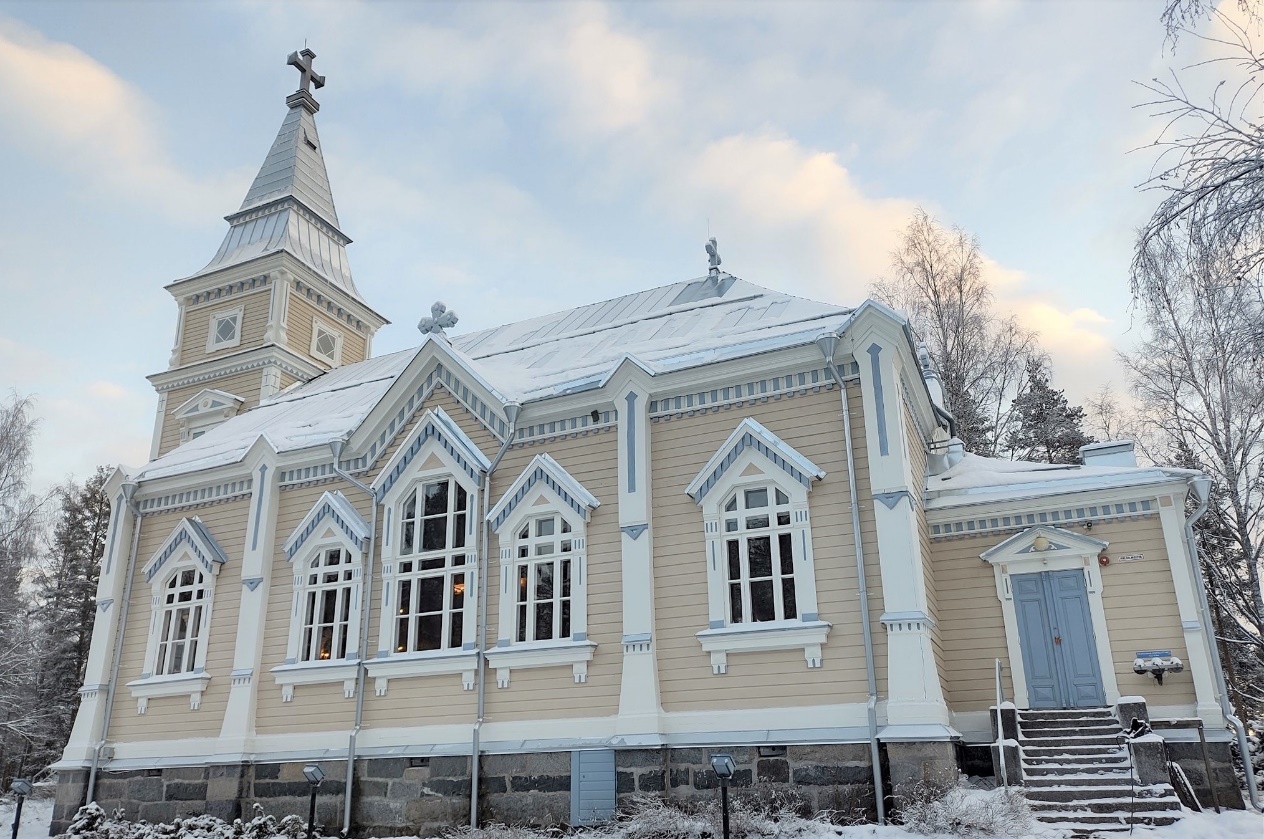 Sisällysluettelo1.Toimintakertomus 2021	31.1. KIRKKOHERRAN KATSAUS	31.2. HALLINTO	91.3. HENKILÖSTÖ	121.4. JÄSENMÄÄRÄ	151.5.TALOUDEN TUNNUSLUVUT	171.6. Kirkkoneuvoston esitys tilikauden tuloksen käsittelyksi ja talouden tasapainottamistoimenpiteeksi	192. TALOUSARVION TOTEUTUMINEN	192.1. Käyttötalouden toteutuminen	192.2. TUloslaskelmaosan toteutuminen	372.3. INVESTOINTIOSAN TOTEUTUMINEN	382.4. RAHOITUSOSAN TOTEUTUMINEN	383.TILINPÄÄTÖSLASKELMAT	403.1. Tuloslaskelma	403.2. RAhoituslaskelma	413.3. TASE	424. TILINPÄÄTÖKSEN LIITETIEDOT	434.1. TILINPÄÄTÖKSEN LAATIMISTA KOSKEVAT LIITETIEDOT	434.2. TILINPÄÄTÖKSEN ESITTÄMISTAPAA KOSKEVAT LIITETIEDOT	434.3. TULOSLASKELMAN LIITETIEDOT	434.4. TASEEN Vastaavia koskevat liitetiedot	454.5. Taseen vastattavia koskevat liitetiedot	454.6. VAKUuksia ja vastuusitoumuksia koskevat liitetiedot	454.7. TAseyksikköinä hoidettujen rahastojen tilinpäätökset -HAUTAINHOITORAHASTO	464.7.1. HHR TOIMINTAKERTOMUS	464.7.2 HHR TALOUSARVION TOTEUTUMINEN	474.7.3. HHR Tilinpäätöslaskelmat	484.7.4. HHR Hautainhoitorahaston liitetiedot	495. ALLEKIRJOITUKSET JA tilinpäätösmerkintä	516. LUETTELOT JA SELVITYKSET	52TOIVAKAN SEURAKUNTA 1.Toimintakertomus 20211.1. KIRKKOHERRAN KATSAUS Toiminnan lähtökohdat: missio, visio ja strategia Kirkon olemassaolon perusta on osallistuminen Jumalan missioon, jonka Jeesus sanoitti seuraavasti (Lk. 4: 18–19): ”Herran henki on minun ylläni, sillä hän on voidellut minut. Hän on lähettänyt minut ilmoittamaan köyhille hyvän sanoman, julistamaan vangituille vapautusta ja sokeille näkönsä saamista, päästämään sorretut vapauteen ja julistamaan Herran riemuvuotta.” Kirkon missio on tähtäimeltään kokonaisvaltainen ja olemukseltaan vapauttava. Kokonaisvaltaisuus tarkoittaa, että Jumalan pelastava työ kohdistuu koko ihmiseen siinä historiallisessa tilanteessa, jossa hän on. Armon julistaminen, Jumalan valtakunnasta todistaminen ja lähimmäisen palveleminen ovat osa samaa prosessia. Usko, toivo ja rakkaus kuuluvat yhteen. Evankeliumi koskee koko ihmistä ja luomakuntaa sisältäen myös maailmaa muuttavan voiman. Olennaista on myös muistaa, että kirkko julistaa toivoa toivottomuuden keskellä. Jeesus kehotti lopunajallisten merkkien näkyessä, että ”nostakaa rohkeasti päänne pystyyn, sillä teidän vapautuksenne on lähellä” (Lk. 21:28). Kristityn toivo on ristiinnaulitussa ja ylösnousseessa Kristuksessa. (Kirkon ovet auki -strategia).Toivakan seurakunnan strategiakausi (Polku 2018–2021) päättyi kertomusvuonna. Syksyllä kirkkoneuvostossa kuitenkin päätettiin, että tätä strategiaa jatketaan vuoteen 2022, koska uusi strategiatyö on kesken. Lisäksi työaloille annettiin ohjeet, että vuosisuunnittelussa otetaan huomioon kokonaiskirkon Ovet auki -strategian linjaukset. 

Toivakan seurakunta elää todeksi arvojaan ja toimintaansa niin, että tämä visio olisi totta vuonna 2027: ”Toivakan seurakunnan jäsenet ovat ylpeitä seurakunnastaan ja kokevat siihen kuulumisen merkittävänä. Usko on voimavara, jota jaetaan yhdessä. Seurakunta tuo yhteen erilaiset ihmiset, ja sen sanoma kuuluu ja elää kaikkialla. Heikoimmista huolehditaan erityisesti. Seurakunnan työntekijät ovat moniosaajia, joilla on laaja vastuu. Heidän kanssaan ja rinnalla toimivat seurakuntalaiset tasavertaisesti omine lahjoineen. Kristillisyys on jumalanpalvelusyhteisöllemme elämäntapa ja identiteetti, joka kattaa kaikki elämän osa-alueet. Toivakan seurakunnan resurssit ovat riittävät perustehtävän toteuttamiseksi. Johtamista tuetaan tehtävänkuvin ja työjärjestelyin. Toimintamme on tavoitteellista: sitä kehitetään, mitataan ja analysoidaan määrätietoisesti.”Strategiakokonaisuuteen voi perehtyä ennen työmuotojen toimintakertomuksia. Tämänhetkinen strategia sisältää neljä askelta kohti visiota: hengellisyys, lähimmäisyys, yhteisöllisyys ja toiminnan turvaaminen. Näistä puolestaan avautuu yhdeksän eri ikkunaa visioon. Strategiassa on haluttu vahvistaa vision yhteyttä toiminnallisiin tavoitteisiin: ajattelemme ja teemme seurakunnassa niitä asioita, jotka auttavat sitä kohti mitä haluamme olla.Lisäksi strategiassa on määritelty Toivakan seurakunnan identiteetti ja arvot.
 Toimintaa pandemian keskellä Pandemian tuomat haasteet jatkuivat. Tämä näkyi kokoontumisrajoitusten vuoksi kauttaaltaan toiminnassa. Työntekijöiden kestävyys on ollut koetuksella, kuten seurakuntalaistenkin. Tästä huolimatta seurakunta toteutti perustehtäväänsä. Sanaa julistettiin, sakramentit jaettiin ja kirkolliset toimitukset toimitettiin. Striimauksilla palveltiin etäseurakuntaa, koulukirkot kuvattiin. Suuret kirkkopyhät (konfirmaatiot, jouluaatto) toteutettiin useammalla peräkkäisellä jumalapalveluksella.  Diakonista apua jaettiin säännöllisesti ja kynnys avunhakemiseen näyttäisi madaltuneen. Diakoniatyö on tarjonnut ilmaisen lounaan kahdesti kuussa seurakuntakodilla, kun se on ollut mahdollista.  Perhetyössä alkoi loppuvuodesta yhteistyö Mannerheimin Lastensuojeluliiton (MLL) paikallisjaoston kanssa. Seurakunta ja MLL järjestävät keskiviikkoisin ”olkkari-iltoja” perheille.Konsertteja järjestettiin etenkin loppuvuodesta. Ilonaiheena oli seurakunnalle tullut lahjoitus, jonka avulla laadukkaita konsertteja pystyttiin järjestämään ilman sisäänpääsymaksua. Seurakunnan taloustilanne kiristyy. Tämä tarkoittaa, että pelkkä taloustoimistoyhteistyö ei riitä, vaan on mietittävä muitakin ratkaisuja, kuten seurakuntaliitoksia. Kertomusvuonna sovittiin hallintoelimissä, että selvitystyötä Toivakan seurakunnan tulevaisuudesta jatketaan keväällä 2022.  Henkilöstöasiat Kertomusvuonna henkilöstössä ei tapahtunut muutoksia. Sairauspoissaoloja oli vähän. Osa koulutuksista peruttiin pandemian vuoksi ja osa järjestettiin etänä. Yhdeksän nuorta palkattiin kesätöihin Opetusministeriön kesätyösetelin avulla.  Hautausmaat, kirkko ja muut kiinteistöt  Muistolehdon rakentaminen päätettiin siirtää edelleen vuoteen 2022. Toivakan kirkon vesikaton ja ulkoseinien korjauksen toteutti RPJP Oy. Arkkitehtinä toimi Jussi Kantonen ja hankkeen konsultoinnista ja valvonnasta vastasi Vahanen Oy.  
Kirkon remonttia hidastivat lahovauriolöydökset ja hirsien uusiminen nosti kustannuksia. Remontti valmistui onnistuneesti marras-joulukuun vaihteessa. Lisäkustannuksiin haetaan avustusta kirkkohallitukselta.  Uusi pappila myytiin nettihuutokaupassa. Samalla kirkkoherranvirasto ja työntekijöiden toimistot siirrettiin seurakuntakodille ja Myrskäriin. Kirkkoherranviraston nimestä ja seurakuntakodista järjestettiin nimikilpailu. Nimiksi valikoituivat seurakuntatoimisto ja seurakuntakoti Majakka. Seurakunnan kiinteistöistä teetettiin kuntoarviot seuraavalle kymmenelle vuodelle. Kirkon kellojen luukkujen avausjärjestelmää uusittiin. Vanhan pappilan yhteydessä olevaa metsikköä raivattiin puistomaisemmaksi Pitäjäseuran aloitteesta. Rovastikunnalliset muutokset Rovastikunnan alueella päätettiin Konneveden seurakunnan liittymisestä Laukaaseen. Tuomiokapituli lakkautti nykyiset rovastikunnat ja Jyväskylän rovastikunnan uudeksi nimeksi tuli Eteläisen Keski-Suomen rovastikunta. Lääninrovastina jatkaa kirkkoherra Arto Viitala Jyväskylästä. Panu Partanen, kirkkoherra Vastuu ympäristöstäSeurakuntamme kantaa vastuuta ympäristöstä ja ympäröivästä yhteiskunnasta kaikessa toiminnassaan.Jätteet lajitellaan.Työn suunnittelussa ja toteutuksessa otamme ympäristökohdat huomioon järjestämällä yhteiskuljetukset leireille. Panostamme ympäristökasvatukseen lapsi- ja nuorisotoiminnassa. Kasvatuksen vuoden 2022 toimintasuunnitelmassa yhtenä tavoitteena on ”Kierrätyksen ja ekologisuuden esillä pitäminen ja siihen ohjaaminen.” Seuraamme kasvatustyössä Kirkon ovet auki -strategiaa, jossa kannustetaan samaan suuntaiseen toimintaan “terävöitämme ekologista ja sosiaalista vastuullisuutta kirkon toiminnassa. Pidämme vahvasti esillä näkökulmaa lasten mukanaan tuomasta tulevaisuudesta.” Hankinnoissa kiinnitämme huomioita toimittajien ympäristöystävällisyyteen ja heidän harjoittamaansa ympäristöpolitiikkaanKirkolliset toimitukset tilinpäätösvuonna Kirkollisissa toimituksissa seurakunta kohtaa useimmin jäsenensä. Kirkollisista toimituksista vuoteen 2020 verrattuna lisääntyi eniten vihkimisten määrä ollen 6 (3, 2020). Hautaan siunaamisten määrä väheni muutamalla, ollen samaa tasoa aikaisempiin vuosiin verrattuna 24 (28, 2020). Kastettujen määrä laski vuoteen 2020 verrattuna 16 (23, 2020). Päiväkerholaisten määrä edellisiin vuosiin verrattuna on laskenut tasaisesti, vielä syksyllä 2019 päiväkerhon aloitti 30 lasta (13, 2020). Syksyllä 2021 päiväkerhon aloitti enää 7 lasta. Määriin on vaikuttanut kunnan päällekkäinen toiminta. Myös perhokerhoissa käyneiden perheiden määrät ovat laskeneet puoleen ja perheitä on ollut toiminnassa 5 – 7. Perhekerhoja on kehitetty yhdessä diakoniatyön kanssa ja yhdistetty keitto/puuropäiviä joka toinen pe perhekerhon yhteyteen. Uutena toimintana on aloitettu vuonna 2020 Olkkari-ilta toiminta, johon tullut vuonna 2021 jakamaan vetovastuuta Toivakan MLL. Paikalla ollut 10 – 25 henkilöä/kerta.Diakoniatyön kontaktien määrä on noussut reippaasti vuoteen 2019 verrattuna, vaikka ryhmätoimintaa on ollut vähän, niin ihmisiä on kohdattu kolme kertaa enemmän vuoteen 2019 verrattuna ja ruokakasseja jaettu kaksi kertaa enemmän kuin vuonna 2019. Vuodet 2020 ja 2021 ovat olleet samankaltaisia, mikä kertoo korona-ajan lisääntyneestä avun tarpeesta. Kohtaamiset ovat tapahtuneet enemmän netissä ja puheluina. Mahdollisuuksien mukaan on pyritty järjestämään kohtaamisia myös ryhmissä ja ruokailujen merkeissä.Talouden tilanne kuluneena vuonnaSuomen talouden tilanneVuoden 2021 kokonaistuotanto nousi Tilastokeskuksen ennakkotiedon mukaan 3,3 %. Työttömyysaste oli joulukuussa 6,7 prosenttia, kun se vuotta aiemmin oli 7,6 prosenttia. Kirkollisverotilitysten yhteismäärä kasvoi 1,3 % ollen 1 019 835 208 euroa. Verotulon kasvua tuki palkkasumman kasvu, joka tosin toteutui vaihtelevasti eri toimialoilla ja eri puolella Suomea.Korona-ajan vaikutus talouteen on ollut kaksijakoinen. Toisia aloja korona hyödytti moninkertaistaen myynnin kasvaessa ja toisilla aloilla myynti tyrehtyi kokonaan. Talous on toipunut ennakoitua nopeammin, kun koronarajoituksista on voitu vähitellen luopua, yritysten toimintaedellytykset ovat palanneet vähitellen normaaleiksi ja kuluttajat ovat rohkaistuneet käyttämään palveluita jälleen. Talouden ennustetaan kasvavan myös ensi vuonna vaikkakin talouskasvun ennustetaan hidastuvan tästä vuodesta.Seurakunnan talousToivakan seurakunnan tilikauden tulos on 286 046,90 euroa ylijäämäinen. Tuloksen arvioinnissa pitää kuitenkin ottaa huomioon Uuden Pappilan myynnistä saatu 120 000,00 euron myyntivoitto. Ilman kiinteistön myynitiä tulos olisi 166 046,90 euroa ylijäämäinen. Toimintatuotot olivat 393 883,40 euroa, joihin vaikutti metsän myyntitulo, jota edellisvuonna ei ollut sekä Uuden Pappilan myyntitulo. Tuotoista vähenivät vuokratulot seurakuntatilojen käytöstä sekä vuokratulo As Oy Sadansavusta, johon ei ole saatu vuokralaista, koska asunto-osake on ollut myynnissä tuloksetta. Toimintakulut olivat 526 474,22 euroa ja ne kasvoivat edellisvuodesta yhteensä 41 147,92 euroa. Esimerkiksi kasvua tuli kiinteistöjen kuntoarvioista, muutosta Uudesta Pappilasta Seurakuntakodille tuli ylimääräisiä kuluja, metsänhoitokuluja ja metsän myynnistä aiheutuneita kuluja. Toiminnan lisäännyttyä ohjelmapalvelut lisääntyivät. Työterveyshuollonkulut kasvoivat edellisvuodesta. Kirkollisverojen tuotto oli 431 365,50 euroa, mikä on 631,24 euroa vähemmän kuin vuonna 2020. Kirkollisverotuottojen osuus kokonaistuloista oli 49,41 %. Valtionrahoitusta saatiin 46 668,00 euroa, mikä on 5,35 % kokonaistuotosta. Verotuskuluja maksettiin 6 082,82 euroa ja Kirkon rahastomaksuja 35 442,96 euroa. Rahoitustuottoja saatiin 1 029,44 euroa.Vuosikatetta kertyi 304 912,61 euroa. Tilikaudelle kohdistuneet poistot olivat 18 865,71 euroa. Poistot kasvoivat hieman edellisvuodesta, koska poistosuunnitelma muutettiin vastaamaan pääosin kirkkohallituksen ohjeistusta ja seurakuntakodin poistoaika muutettiin 50 vuodesta 40 vuoteen.Seurakunnan rahavarat vähenivät 49 588,24 euroa ja olivat vuoden lopussa yhteensä 120 895,65 euroa.Suunniteltuja investointeja oli kirkon remontti, joka on maksanut seurakunnalle 388 321,45 euroa 31.12.2021 mennessä, Kirkkohallitukselta saatujen (284 665,00 €) avustusten jälkeen. Kirkon lisätöistä on haettu lisäavustusta Kirkkohallitukselta, jota odotetaan maksuun vuonna 2022, jonka jälkeen saadaan laittaa kirkon remontti valmiiksi, ja sen jälkeen alkavat myös poistokirjaukset.Tilikauden päättymisen jälkeen ei ole tapahtunut olennaisia toiminnan ja talouden muutoksia, joilla olisi vaikutusta Toivakan seurakuntaan ja joista ei olisi vuoden 2022 talousarviossa huomioitu.Toiminnan ja talouden tarkastelu tuloperustan muutosten valossa:Seurakunnan talouden suunta on lähitulevaisuudessa tiukkeneva. Kirkon investointi on saatu tehtyä Kirkkohallituksen avustuksella ja metsän myyntituloilla, mutta tulevaisuudessa poistot rasittavat pienen seurakunnan tasetta. Lisäksi jäsenmäärän väheneminen ja sitä kautta verotulojen pieneneminen on huolestuttavalla tasolla. Toivakan seurakunnan kirkollisveroprosentti on ollut 1,95 prosenttia jo vuodesta 2013 alkaen. Verotulot nousivat vuonna 2020, mutta sitä ennen vuosina 2019 ja 2018 verotulot laskivat ja vuonna 2021 koettiin pieni notkahdus jälleen. Vaikka verotulot ovat pääsääntöisesti laskeneet, ei ole nähty oikeana ratkaisuna nostaa veroprosenttia. Verotulojen ennustetaan laskevan vuoteen 2030 mennessä noin 40 000,00 euroa. Toiminnan järjestäminen tämän tuloennusteen valossa edellyttää toimintojen priorisointia, henkilöstön vähentämistä, yhteistyötä muiden seurakuntien kanssa tai jopa liittymistä isompaan seurakuntaan.Toivakan seurakunnan taloutta on alettu jo sopeuttamaan eri tavoin. Ensimmäinen asia oli yhteinen taloustoimisto Muuramen seurakunnan kanssa vuonna 2018, joka laajeni vielä Joutsan seurakunnalla vuonna 2020. Sen lisäksi luovuttiin vuonna 2021 Uudesta Pappilasta ja siitä saatiin myyntivoittoa 120 000,00 euroa. Palkkakulut ovat pysyneet samalla tasolla ja siihen olisi syytä kiinnittää huomiota ja saada palkkakuluja pienemmäksi.Kiinteistöstrategia laadittiin vuonna 2021 tehtyjen kuntoarvioiden perusteella. Erillinen työryhmä teki ehdotuksen kirkkoneuvostolle kiinteistöjen tarvitsemista remonteista ja aikataulusta. Kiinteistöstrategiassa ei tarvinnut ottaa enää kantaa kiinteistöjen määrään, sillä kiinteistöt ovat jo oikeassa suhteessa seurakunnan toimintaan ja talouteen pappilan myynnin jälkeen. lisäksi oli tehty päätös Sadansavun rivitalo osakkeen myynnistä. Kiinteistöjä ylläpidetään tehtyjen kuntoarvioiden pohjalta vuoteen 2030 saakka. Kulttuuriperinnön vaaliminen kohdistuu suojeltuun kirkkoon ja kellotapuliin.Toiminnan tarkastelu Kriisiytyvän seurakunnan mittarien valossaHallinnon ja toiminnan mittarit eivät toteutuneet.Kriisiytyvän seurakunnan mittareista täyttyy vuonna 2021 maksuvalmius, joka seurakunnalla on tippunut 36 päivään. Maksuvalmiuteen on vaikuttanut mittava kirkon remontti, johon on toivottavasti tulossa vielä Kirkkohallituksen avustusta vuonna 2022, jolloin maksuvalmius paranisi. Koska seurakunnalla ei ole enää ylimääräisiä kiinteistöjä, tulee myös toimintakulut pienenemään tältä osin. 1.2. HALLINTOKirkkovaltuusto 2021 – 2022Kirkkovaltuusto on seurakunnan ylin päättävä toimielin. Kirkkovaltuusto on delegoinut päätösvaltaansa kirkkoneuvostolle erillisillä määräyksillä. Kirkkovaltuuston puheenjohtajaksi vuosiksi 2021 – 2022 on valittu Arja Koriseva-Karmala ja varapuheenjohtajaksi Hannu Ahopelto. Kirkkovaltuusto kokoontui vuoden aikana kuusi kertaa ja käsitteli 63 pykälää. Kirkkovaltuuston jäsenet ja heidän kokouksiin osallistumiskertansa lueteltu alla.Kirkkovaltuuston jäsenet:Koriseva-Karmala Arja, pj. 5/6Ahopelto Hannu, varapj. 6/6Haikkala Mari 5/6				Heikura Rauni 2/6			Heiska Tuomo 5/6Hiekkanen Irma 6/6			Juusela Juha 6/6				Kauppinen Markku 6/6				Keteli Inka 5/6		Lamberg Jaana 6/6			Markkanen Linnea 4/6			Niittymäki Salla 3/6			Pynnönen Sirkka 5/6				Saarelainen Topi 6/6			Takala Jarno 5/6		Kirkkovaltuusto on kertomusvuoden aikana käsitellyt kuudessa kokouksessaan kirkkolain edellyttämät asiat, joita on henkilövalinnat, seurakunnan toimintakertomuksen hyväksyminen, tilinpäätöksen vahvistaminen ja vastuuvapauden myöntäminen tilivelvollisille. Lisäksi kirkkovaltuusto vahvisti kirkollisveroksi 1,95 % vuodeksi 2022. Vuoden 2022 talousarvio ja vuosien 2023 – 2024 toiminta- ja taloussuunnitelma hyväksyttiin. Kirkkovaltuuston muita keskeisimpiä päätökset olivat: puheenjohtajiston ja kirkkoneuvoston jäsenten valinnat vuosille 2021 – 2022, Pappilan myynti, piispanvaalin maallikkovalitsijoiden valinta, arkistojen siirrot, kirkkoneuvoston ohjesääntö, kirkkovaltuuston työjärjestys, kirkon remontin lisämääräraha, kirkon remontin loppuselvitys.Aloitteet 2021Valtuustoaloitteita tehtiin kolme: 1) esitettiin seurakuntatalolle roskakatosta kierrätys huomioiden; 2) Sadansavun asunnon myyminen verkkohuutokaupassa ilman pohjahintaa; 3) Alvar Aallon kirkkoesineiden pyytäminen näytille Toivakan kirkkoon Alvar Aalto museosta. Esineet ovat seurakunnan omistuksessa.Kirkkoneuvosto 2021 – 2022Kirkkoneuvosto johtaa seurakunnan käytännön toimintaa ja hallintoa sekä toimii kirkkovaltuuston valmistelu- ja täytäntöönpanoelimenä. Kirkkoneuvoston apuna toimivat esittelevät virkamiehet kukin vastuualueellaan. Vuosiksi 2021 – 2022 valittu kirkkoneuvosto kokoontui vuoden aikana 9 kertaa ja käsitteli 129 pykälää. Kirkkoneuvoston jäsenet ja heidän kokouksiin osallistumiskertansa on lueteltu alla.Kirkkoneuvoston jäsenet:Panu Partanen, kirkkoherra, pj. 9/9Tuomo Heiska 7/9Irma Hiekkanen 9/9Markku Kauppinen, vpj. 8/9Inka Keteli 7/9Sirkka Pynnönen 6/9Topi Saarelainen 8/9Puhe- ja läsnäolo-oikeus:Arja Koriseva-Karmala, kirkkovaltuuston pj. 8/9Hannu Ahopelto, kirkkovaltuuston vpj.  9/9Hallintojohtaja Heikki Kangas toimi kirkkoneuvoston sihteerinä.	Kirkkoneuvosto on valmistellut kaikki kirkkovaltuustolle esiteltävät asiat (tilinpäätös 2020, veroprosentti vuodeksi 2022, talousarvio vuodeksi 2022 sekä toiminta- ja taloussuunnitelma vuosiksi 2023 – 2024) käsitellyt ja hyväksynyt vuoden 2022 koulutussuunnitelman, työmuotojen toimintakertomukset vuodelta 2020 sekä huolehtinut kirkkovaltuuston päätösten täytäntöönpanosta.Muita kirkkoneuvoston keskeisimpiä päätöksiä olivat: seurakunnan strategia työn valmistelu, puukaupasta ja metsänhoitotöistä päättäminen, sähkönostosopimus, seurakunnan kustannuksella hoidettavat haudat, kiinteistöjen kuntoarviot, rakennusavustushakemus kirkon lahovaurioiden korjaukseen ja seurakuntakodin lvi-korjaussuunnitelman tekoon ja kellonsoittoautomatiikkaan.Seurakunnan sisäinen hallinnoiminenKirkkoherra toimii kaikkien työntekijöiden esimiehenä. Hallinnollinen johtoryhmä on toiminut koko vuoden. Hallinnollinen johtoryhmä käy läpi kirkkoneuvostoon tulevat asiat ennen neuvoston kokousta. Siihen kuuluvat kirkkoherra, hallintojohtaja, kirkkovaltuuston puheenjohtaja ja kirkkovaltuuston ja -neuvoston varapuheenjohtajat. Sisäisen tarkastuksen ryhmäSisäisen tarkastuksen ryhmää ei ole.Kiinteän ja irtaimen omaisuuden tarkastusryhmäänKiinteän ja irtaimen omaisuutta tarkastellaan hautausmaakatselmuksen yhteydessä, johon osallistuu koko kirkkoneuvosto.Kiinteän ja irtaimen omaisuuden tarkastusryhmä kokoontui yhden kerran vuonna 2021.Edustus yhteisjohtokunnissaKeski-Suomen IT-yhteistyöalueen yhteisjohtokuntaSeurakunnan edustajana Panu Partanen (Minna Kivimäki) 2020 – 2022.Keski-Suomen kehitysvammaistyön yhteisjohtokuntaSeurakunnan edustajana Leena Kangas (Rauni Heikura) 2019 – 2022.Jyväskylän seurakunnan perheasiain neuvottelukeskus ja palveleva puhelinSeurakunnan edustajana Mari Haikkala (Rauni Heikura) 2019 – 2022.Jyväskylän seurakunta sairaalasielunhoidon yhteisjohtokuntaSeurakunnan edustajana Eeva-Liisa Heinonen (Mirja Pynnönen) 2019 – 2022.Jyväskylän rovastikunta rovastikuntaneuvostoSeurakunnan edustajana Tuomo Heiska (Sointu Ojonen) 2019 – 2022.TarkastajatTilintarkastaja: Valtuustokaudelle 2019 – 2022 tilintarkastajana toimi Tilintarkastusyhteisö:	KPMG Oy Ab		Vastuullinen tilintarkastaja, Esko Säilä, JHT, HTVastuuryhmätVuoden 2019 alussa johtokunnat lakkautettiin ja vastuuryhmät perustettiin. Vastuuryhmiä on tällä hetkellä viisi: viestintä, jumalanpalvelus/ musiikki/ lähetys, kasvatus ja diakonia.Kasvatuksen vastuuryhmä
Kalle Ruokonen
Inka Keteli
Johanna Oksanen
Timo Särkkä
Mari Haikkala
Salla Niittymäki
Terttu Marttila+ kasvatuksen viranhaltijat  

Diakoniatyön vastuuryhmä
Rauni Heikura
Irma Hiekkanen
Sirkka Pynnönen
Tuomo Heiska
Jaana Lamberg
Heli Tahvonen
Irja Nieminen
Mirja Heinonen
(varalle: Markku Nummi)
+ diakonian viranhaltijaViestinnän vastuuryhmä
Linnea Markkanen
Topi Saarelainen
Juha Juusela+ kasvatuksen viranhaltijat ja kirkkoherraJumalanpalvelus ja musiikki sekä lähetystyö
Jarno Takala
Hannu AhopeltoArja Koriseva-Karmala
+ diakoni, kanttori ja kirkkoherra1.3. HENKILÖSTÖ Seurakunnassa työskenteli 31.2.2021 yhteensä 7 henkilöä. Vakituisessa palvelussuhteessa oli 7 henkilöä. Osa-aikaisia henkilöitä oli kaksi. Vakituisista naisia oli 5 ja miehiä 2. Henkilöstön määrässä ei tapahtunut muutoksia vuonna 2021.Lisäksi hautausmaalla ja nuorisotyössä oli kausityöntekijöitä eripituisissa työjaksoissa sekä lapsityössä tarvittaessa kutsuttuja palkkiotoimisia lastenohjaajia.Henkilöstön määrä tehtäväryhmittäinHenkilöstön ikäjakaumaHenkilöstön keski-ikä on 51 vuotta.Henkilöstön vaihtuvuusKuluneen vuoden aikana henkilöstössä ei tapahtunut muutoksia. Henkilöstökulut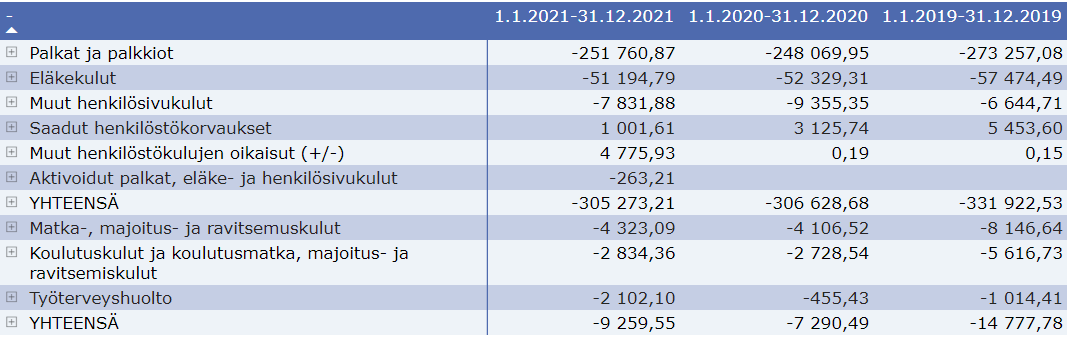 Henkilöstön koulutus Henkilöstökoulutukseen käytettiin 1,13 % palkkamenoista (ei sisällä henkilösivukuluja). Henkilöstökoulutukset toteutettiin lähtökohtaisesti kirkkoneuvoston hyväksymän koulutussuunnitelman nojalla. Pandemia kuitenkin perui joitakin koulutuksia tai ne siirrettiin etäyhteydellä verkkoon. Vallinneen tilanteen hyvänä puolena oli useat ilmaiset, tai lähes ilmaiset, verkkokoulutukset, joihin työntekijät saattoivat osallistua. Näitä koulutuksia tarjottiin Kirkkohallituksen tai Lapuan hiippakunnan taholta, muilta järjestöiltä sekä yhteistyökumppaneilta. Seurakunnan työntekijöitä osallistui myös etänä järjestettyyn somekoulutukseen, jossa oli mukana useampia rovastikunnan seurakuntia.    Kertomusvuonna aloitettiin työyhteisössä Polku-työskentely kahden konsulttiopiskelijan johdolla. Kyseessä on kirkon kasvatuksen projekti, jossa pyritään hahmottamaan ihmisen elämänpolkua seurakuntayhteydessä lapsesta vanhuusikään niin, että seurakunta olisi luontevasti läsnä kaikissa elämänvaiheissa. Työskentelyä jatketaan kevääseen 2022.Työterveyshuolto ja sairauspoissaolotSairauspoissaolojen määrä oli 52 päivää, kun määrä vuonna 2020 oli 92 päivää. Sairauspoissaolojen määrä on viime vuosina ollut laskeva. Henkilöstön työterveyshuollosta oli sopimus Työterveys Laine Oy:n kanssa.Työhyvinvointi Pandemia-aika on rasittanut henkilöstöä. Kirkkoherra pyysi keväällä 2021 työterveydestä työhyvinvointikartoitusta ja lähikäyntiä, ja näin tapahtui. Lisäksi hiippakunnan konsultti kävi kerran keskustelemassa kirkkoherran, työsuojeluvaltuutetun ja muutaman työntekijän kanssa.  Seurakunta antoi työntekijöille 100 euron lahjakortin käytettäväksi toivakkalaisen yrityksen palveluun. Työntekijöille kuin kirkkovaltuutetuille annettiin ilmaislippu Arja Korisevan ja Minna Lintukankaan konserttiin joulukuussa. Näillä eleillä tahdottiin tuoda esille arvostus työntekijöiden ja luottamushenkilöstön työtä kohtaan haastavana aikana.    Toukokuussa toteutettiin virkistyspäivä Haukanmaan Mämminiemessä.Mahdollisuuksien mukaan työyhteisössä pidettiin kiinni toivakkalaisesta perinteestä: jokainen työkokous aloitetaan yhteisellä lounaalla srk-kodilla. Henkilöstökulut suhteessa verotuloihinHenkilöstökulujen määrä on ollut viime vuosina laskeva. Henkilöstökulujen osuus verotuloista on pienentynyt 0,22 prosenttia edellisvuoteen verrattuna.1.4. JÄSENMÄÄRÄ Jäsenten ikärakenne ja vuosimuutos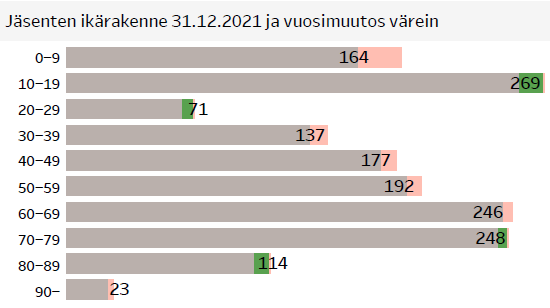 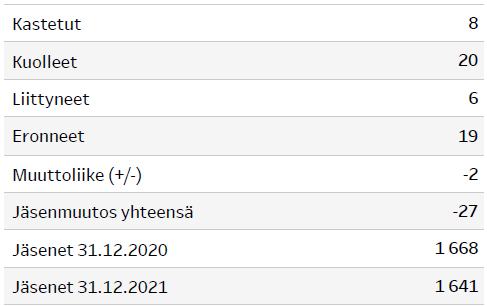 Jäsenennuste seuraavan 10 vuoden aikanaSisäinen valvonta Sisäisen valvonnan järjestäminenSeurakunnan sisäisen valvonnan järjestämisvastuu on kirkkoneuvostolla. Sisäisen valvonnan vastuu on kaikilla toimielimillä ja työntekijöillä. Sisäisen valvonnan tehtävänä on varmistaa kohtuullisella varmuudella, että seurakunnan toiminta ja hallinto on hoidettu asiallisesti, avoimesti, tuloksellisesti, laadukkaasti ja lainmukaisesti. Sisäistä valvontaa ovat kaikki toimenpiteet, jotka edeltävät töiden sujuvuutta, toimintavarmuutta ja tarkoituksenmukaisuutta seurakunnan tavoitteiden saavuttamiseksi nykyhetkestä tulevaisuuteen. Seurakunnan sisäisen valvonnan ohjeet tehdään henkilöstön ja luottamushenkilöiden yhteistyönä. Tilintarkastaja antaa lausunnon siitä, onko sisäinen valvonta järjestetty asianmukaisesti.Seurakunnan sisäisen valvonnan järjestämisvastuu on kirkkoneuvostolla. Sisäinen valvonta tukee organisaatiota tavoitteiden saavuttamisessa tarjoamalla lähestymistavan organisaation riskienhallinta-, valvonta- ja hallintoprosessien tehokkuuden arviointiin ja kehittämiseen. Toiminnassa on noudatettu Toivakan seurakunnan kirkkoneuvoston ohjesääntöä, taloussääntöä sekä sisäisen valvonnan ohjeita hallinnon ja talouden hoidossa. Sisäisen valvonnan työkaluihin kuuluvat mm. ohjesääntöjen ajan tasalla pitäminen ja niiden sisällön kehittäminen lainsäädännön ja kirkkohallituksen ohjauksen sekä käytännön kokemusten pohjalta. Seurakunnan käteiskassa tarkastetaan säännöllisin väliajoin.  Talousarvion toteutumista on  työntekijöitä ohjeistettu seuraamaan kuukausittain ja kirkkoneuvostolle on esitetty talousarvion toteumaa maaliskuun, kesäkuun ja syyskuun toteutuman toteuduttua. Seurakunnassa suoritetaan vuosittain kiinteän ja irtaimen omaisuuden katselmus yhdessä hautausmaakatselmuksen kanssa. Vuonna 2021 seurakuntaan laadittiin kiinteistösuunnitelma vuoteen 2030. Metsiä hoidetaan metsäsuunnitelman mukaisesti ja henkilöstöä koulutetaan ja kehitetään suunnitelmallisesti. ATK-laitteita ja sisäistä tietoverkkoa hallinnoi JITA. Riskien hallinnan järjestäminen Kiinteistöt: Seurakunnan kiinteistöihin on päivitetty pelastussuunnitelmat. Henkilöstö: Henkilökunnan työterveyshuollon toteuttaa Työterveys Laine Oy. Työpaikkakäyntejä ja -selvityksiä tehdään sopimuksen ja tarpeen mukaan. Lainat ja sijoitukset: Toivakan seurakunnalla ei ole lainaa. Sijoituksena voidaan pitää Metsäliitonosuuksia ja 1 osuus Vuontispirtistä.Tietohallinto ja tietosuoja ja -turva: Toivakan seurakunnan tietohallinnon palvelut hankitaanJyväskylän IT-alueelta, jolla on tekninen vastuu tietosuojasta. IT-alue hankkii ja ylläpitääkäytettäviä tietoturvaohjelmia.Seurakunnassa seurakuntalaisten henkilötietoja käsitellään vain silloin, kun se seurakuntalaistenasioiden hoitamiseksi on välttämätöntä.Riskien taloudellisilta vaikutuksilta suojautumiseksi Toivakan seurakunnalla on tavanomaisetomaisuus-, toiminta- ja henkilövakuutukset.Keskeiset johtopäätökset ja sisäisen valvonnan kehittäminen Sisäisessä valvonnassa ei ole havaittu kuluvana vuonna puutteita. Talouden ja toiminnan toteutumisesta on raportoitu kirkkoneuvostolle vuoden aikana neljä kertaa. Kassat tarkastettiin vuoden aikana kerran ohjeistuksen mukaisesti. Kuluvana vuonna seurakunnan suurimmaksi taloudelliseksi riskiksi arvioitiin jäsenmäärän jyrkästä alenemisesta johtuva kirkollisverotulojen laskeminen. Merkittävä toiminnallinen riski on myös pieni henkilöstön määrä ja ammattitaitoisten sijaisten rekrytointivaikeudet.1.5.TALOUDEN TUNNUSLUVUTTuloslaskelman tunnusluvutToivakan seurakunnassa toimintatuottojen osuus toimintakuluista 	Vuosikatteen osuus % kertoo siitä, että vuosikatteen määrä riitti kattamaan poistot ja lainanlyhennykset. Vuosikatteen osuus poistoista tulisi olla vähintään 100 %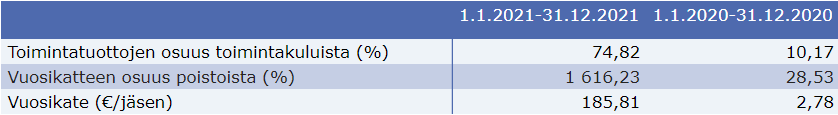 Toimintatuottojen osuus toimintakuluista, %, osoittaa, kuinka paljon seurakunnan toimintakuluista on katettu toimintatuotoilla (= 100 * Toimintatuotot / (Toimintakulut -/+ Valmistevarastojen lisäys/vähennys + Valmistusomaan käyttöön)). Vuosikate, euroa/jäsen on tunnusluku tulorahoituksen riittävyyden arviointiin. Tunnuslukua laskettaessa vuosikate jaetaan seurakunnan tilivuoden päättyessä läsnä olevalla jäsenmäärällä.  Vuosikatteen osuus poistoista/%: Vuosikate jaettuna poistot *100Rahoituslaskelman tunnusluvutSeurakunnan rahavarat vähenivät 49 588,24 euroa tilikauden aikana. Rahavarat olivat tilikauden lopussa 120 895,65 euroa. Investoinnit, Toivakan kirkon ulkomaalaus ja katon uusiminen maksoivat 388 321,45 euroa 31.12.2021 mennessä Kirkkohallitukselta saadun avustuksen jälkeen. Tunnusluku investointien tulorahoitus-% oli 78,52 prosenttia, mikä oli huomattavasti suurempi edellisvuoteen verrattuna (9,84, 2020). Investointisuunnitelmat on kyetty rahoittamaan tulorahoituksella, joskin metsää on myyty enemmän kuin metsäsuunnitelmassa olisi ollut, investoinnin rahoittamiseksi.Rahavarojen riittävyys on 36 päivää (kriisiytyvän seurakunnan mittari on alle 90 päivää). Toivakan seurakunnalla ei ole lainaa.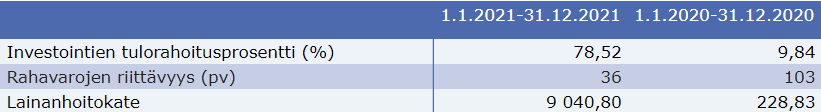 Investointien tulorahoitusprosentti, %, (= 100 * Vuosikate / Investointien omahankintameno)Rahavarojen riittävyys, pv (= 365 pv x Rahavarat 31.12. / Kassasta maksut tilikaudella)Lainanhoitokate (= (Vuosikate +Korkokulut) / (Korkokulut + Lainanlyhennykset))Taseen tunnusluvut Taseen loppusumma 1 444 048,58 on euroa. Tase suureni 323 701,85 eurolla. Pysyvät vastaavat olivat 1 283 804,16 euroa, kun rakennusten tasearvo väheni poistojen ansioista 18 134,41 euroa ja tasearvo lisääntyi keskeneräisten hankintojen, kirkon remontin takia 388 321,45 euroa. Vaihtuvat vastaavat (saamiset ja sijoitukset) olivat 131 734,93 euroa. Rahavarat olivat tilikauden lopussa 103 735,65 euroa ja ne vähenivät 49 588,24 eurolla. Rahavaroihin sisältyy lahjoitusrahastojen ja muiden toimeksiantojen varoja 5 053,98 euroa. Oma pääoma kasvoi 286 046,90 euroa eli edellisen vuoden ylijäämän verran.Toivakan seurakunnan omavaraisuusaste on seurakunnille tyypilliseen tapaan korkea. Seurakunnalla ei ole lainaa, suhteellinen velkaantuneisuus ja rahoitusvarallisuus ovat alhaisia.  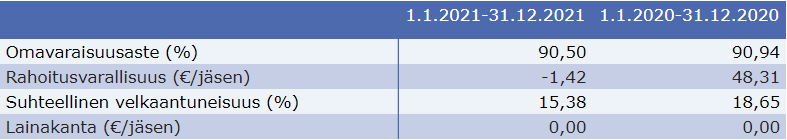 Omavaraisuusaste, %, (= 100* (Oma pääoma + Poistoero + Vapaaehtoiset varaukset - Ainaishoitosopimusten pää-omat) / (Koko pääoma - Toimeksiantojen pääomat - Saadut ennakot)). Rahoitusvarallisuus, euroa/jäsen (= [(Saamiset + Rahoitusarvopaperit + Rahat ja pankkisaamiset) - (Vieras pääoma -Saadut ennakot)] / Jäsenmäärä). Suhteellinen velkaantuneisuus, % (= 100* (Vieras pääoma - Saadut ennakot) / Käyttötulot).Lainakanta, euroa/jäsen (= [Vieras pääoma - (Saadut ennakot + Ostovelat+ Siirtovelat + Muut velat)] / Jäsenmäärä)1.6. Kirkkoneuvoston esitys tilikauden tuloksen käsittelyksi ja talouden tasapainottamistoimenpiteeksiTilikauden tulos on euroa 286 046,90 euroa ylijäämäinen.Kirkkoneuvosto esittää kirkkovaltuustolle, että tilikauden ylijäämä 286 046,90 euroa kirjataan taseen pääoman tilille: Tilikauden yli-/alijäämä.Taseen omassa pääomassa oleva edellisten tilikausien ylijäämä ennen vuoden 2021 tilinpäätöksen ylijäämäkirjausta on 187 790,61 euroa. Kirkkojärjestyksen edellyttämään esitykseen toimenpiteistä talouden tasapainottamiseksi on tarvetta. Talouden tasapainottamisesta on käyty kirkkoneuvoston kanssa epävirallisia keskusteluja, mutta varsinaisia päätöksiä asiasta ei ole tehty.2. TALOUSARVION TOTEUTUMINEN2.1. Käyttötalouden toteutuminenTOIVAKAN SEURAKUNNAN POLKU 2018–2021Ensimmäinen askel visioon: HENGELLISYYSToinen askel visioon: LÄHIMMÄISYYS Kolmas askel visioon: YHTEISÖLLISYYSNeljäs askel visioon: TOIMINNAN TURVAAMINEN HALLINTO (pääluokka 1)Luottamustoimi Tehtävä Hallintoelimet vastaavat seurakunnan strategisesta johtamisesta ja ylimmästä päätöksenteosta. Toivakan seurakunnan talousarvion sitovuustaso on kirkkovaltuustoon nähden pääluokkataso/toimintakate (ulkoinen) ja työalojen osalta sitovuustaso on toimintakate (ulkoinen) kirkkoneuvostoon nähden.Taloushallinto TehtäväTaloushallinnon tehtävänä on kattaa kulut omasta osuudesta yhteisestä taloustoimistosta Muurame-Toivakka-Joutsa, jota hoidetaan Kirkon palvelukeskuksen tehtäväjakotaulukon mukaisesti tuottaen talouspalvelut yhteistyössä Kirkon palvelukeskuksen kanssa. Taloushallinto kehittää taloussuunnittelua ja raportointia, jotta se pystyy tuottamaan reaaliaikaista tietoa talouden tilanteesta niin tehtäväaloille kuin luottamushenkilöillekin päätöksenteon tueksi. Taloushallintoon kuuluu myös henkilöstöhallinnon tehtävät, jotka on Kirkon palvelukeskuksen tehtäväjakotaulukon mukaisesti tuottaa henkilöstöpalvelut yhteistyössä Kirkon palvelukeskuksen kanssa. Henkilöstöhallinto kehittää henkilöstösuunnittelua ja henkilöstöhallinnon prosesseja sekä raportoi henkilöstöasioista.KirkonkirjojenpitoTehtäväTyöalan tehtävänä on huolehtia seurakunnan jäsenten väestökirjapitoon liittyvistä tehtävistä. Seurakunta ostaa palvelut Lapuan hiippakunnan aluekeskusrekisteriltäMuu yleishallinto TehtäväKirkkoherranviraston tehtävä on palvella seurakuntalaisia ja työntekijöitä yhteisissä asioissa. kirkkoherranvirastosta varataan toimitusten aika-, paikka- ja työntekijävaraukset, hoidetaan asiakaspalvelu, tiedottaminen omista asioista ja toimistotehtävien hoito. Tehtäväalueelle on kirjattu yleiset hallinnolliset menot, Katrina-varausohjelman ja Statuksen käyttömenot, toimintavakuutukset, henkilöstön koulutus, virkistys, työhyvinvointi- ja työterveyspalvelut.SijaisuudetToimistosihteerin loma-ajan tuurauksen teki kesällä Joutsan seurakunnan seurakuntasihteeri. Toiminnalliset tavoitteet ja niiden toteutuminen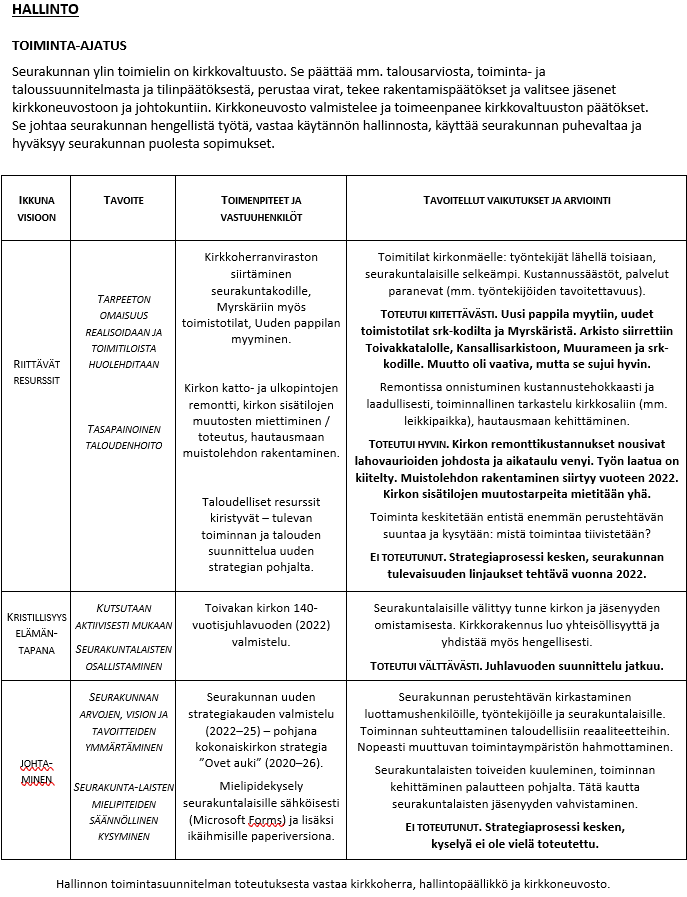 Käyttötalousosa pääluokkataso Hallinto tulosyksiköittäinKäyttötalousosa pääluokkataso Hallinto yhteensä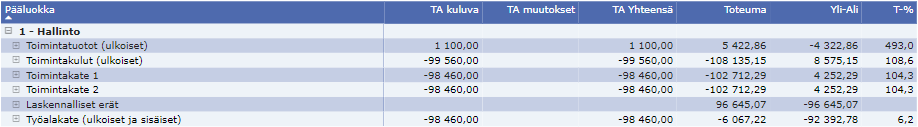 SEURAKUNNALLINEN TOIMINTA (Pääluokka 2)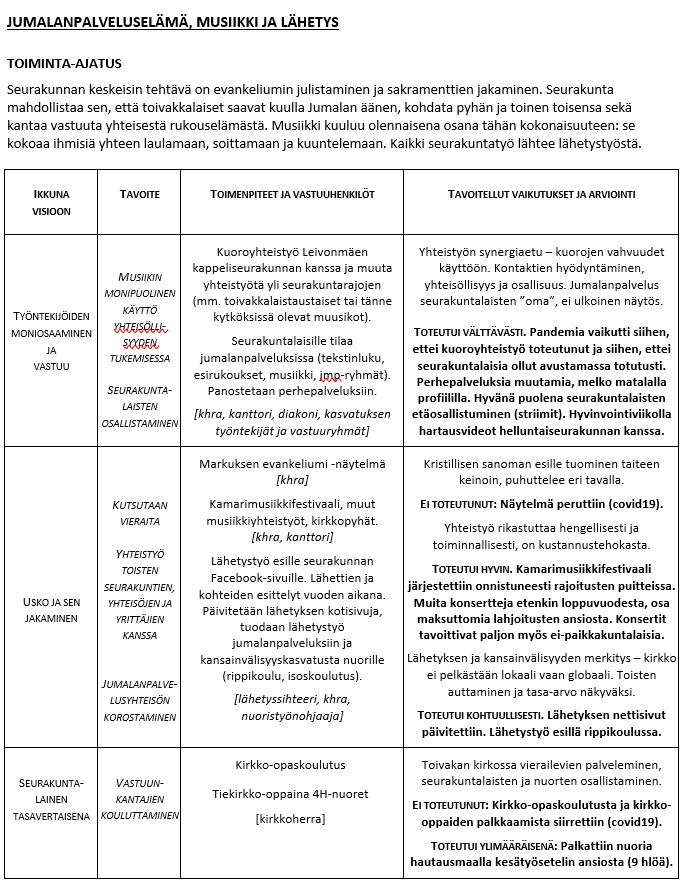 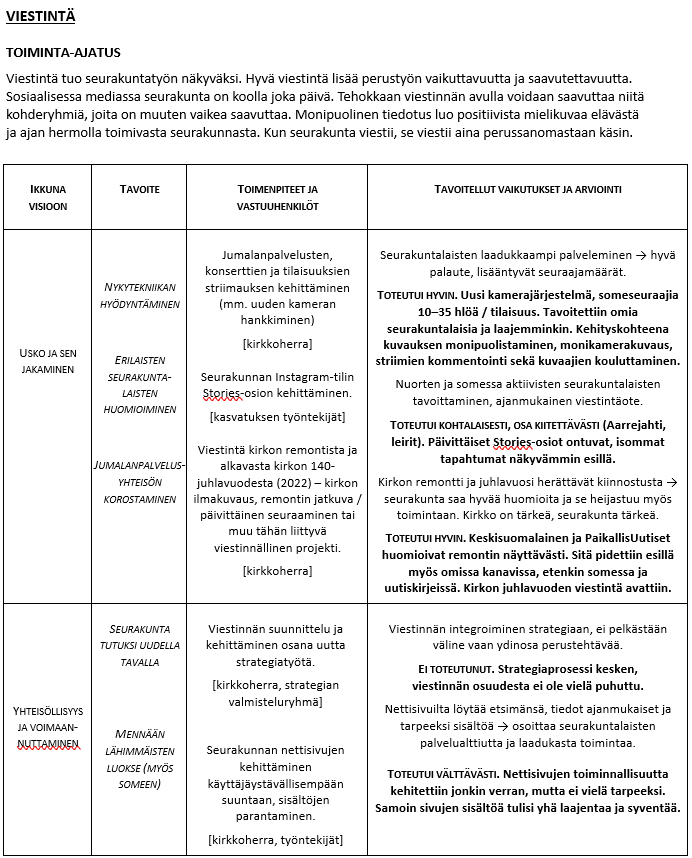 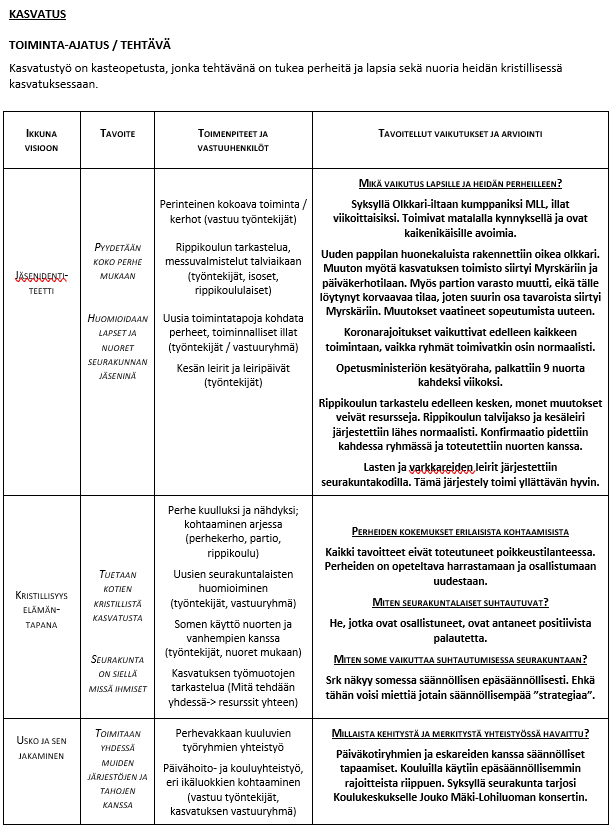 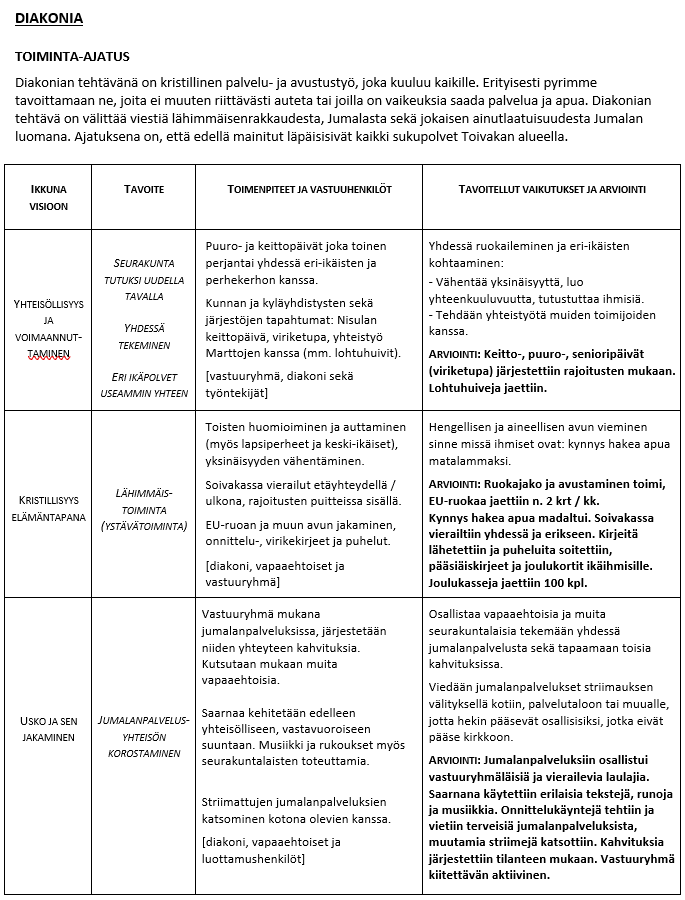 Käyttötalousosa pääluokkataso Seurakunnallinen työ tulosyksiköittäinKäyttötalousosa pääluokkataso Seurakunnallinen työ yhteensä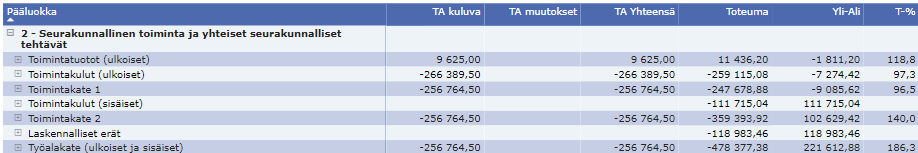 HAUTAUSTOIMI (Pääluokka 4)Käyttötalousosa pääluokkataso Hautaustoimi tulosyksiköittäinKäyttötalousosa pääluokkataso Hautaustoimi yhteensä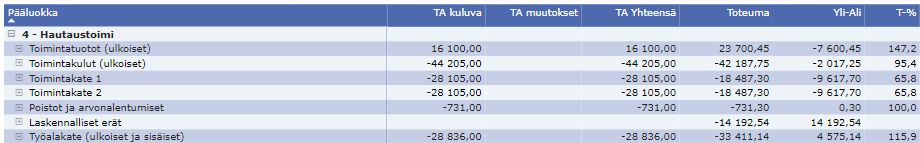 KIINTEISTÖTOIMI (Pääluokka 5)Käyttötalousosa pääluokkataso Kiinteistötoimi tulosyksiköittäinKäyttätalousosa pääluokkataso Kiinteistötoimi yhteensä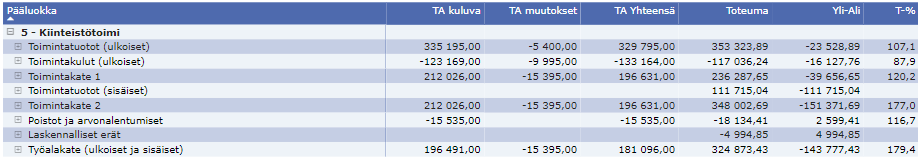 2.2. TUloslaskelmaosan toteutuminenTalousarvion tuloslaskelmaosan toteumavertailu 1.1. – 31.12.2021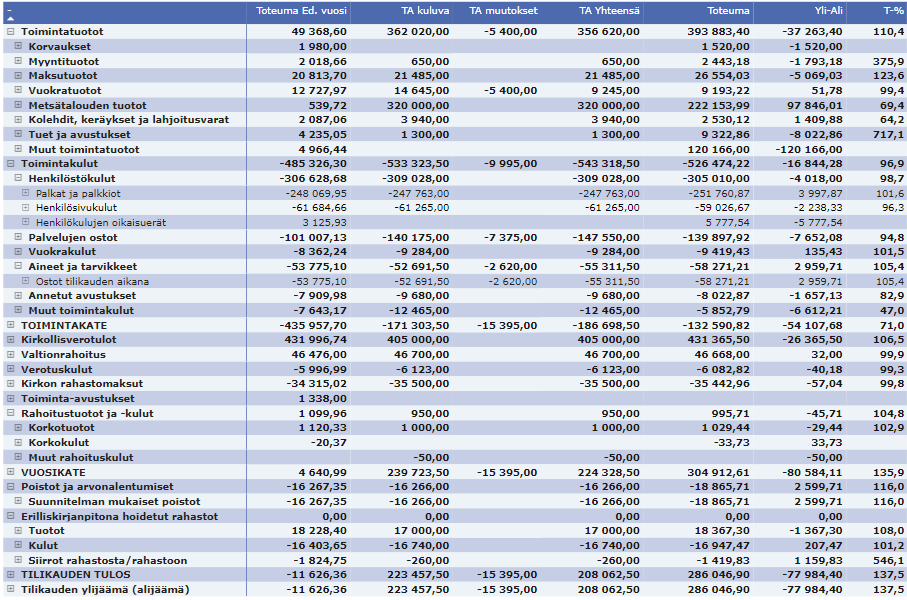 Verotulot ja valtionrahoitus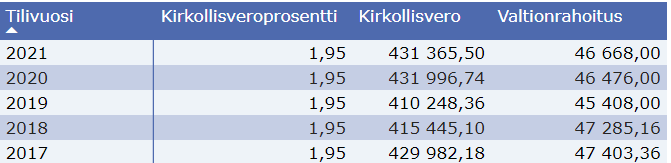 2.3. INVESTOINTIOSAN TOTEUTUMINENInvestointiosa toteumavertailu 1.1. – 31.12.20212.4. RAHOITUSOSAN TOTEUTUMINENRahoitusosa toteumavertailu 3.TILINPÄÄTÖSLASKELMAT3.1. Tuloslaskelma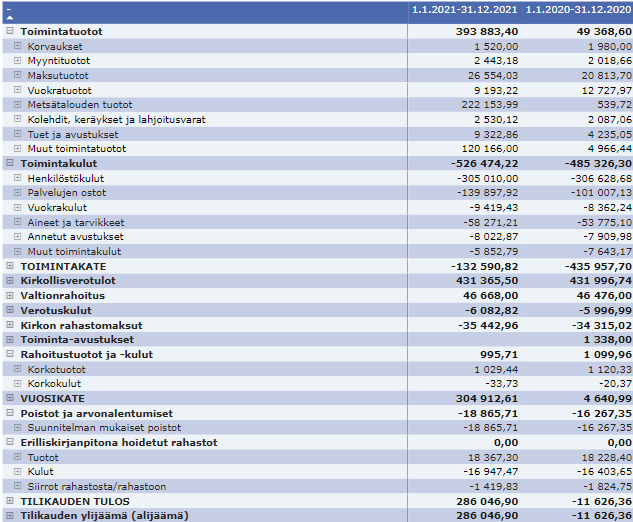 3.2. RAhoituslaskelma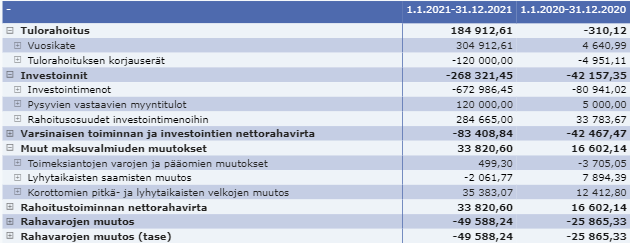 3.3. TASE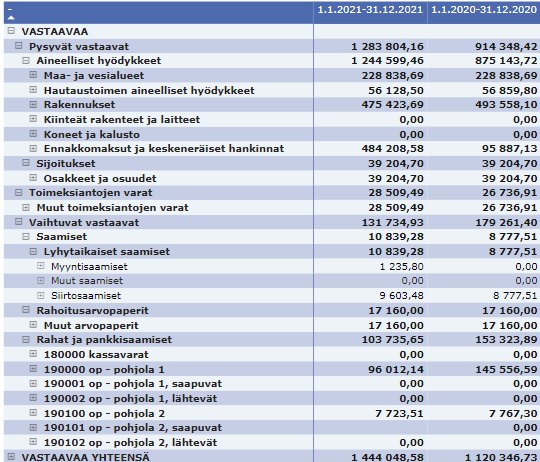 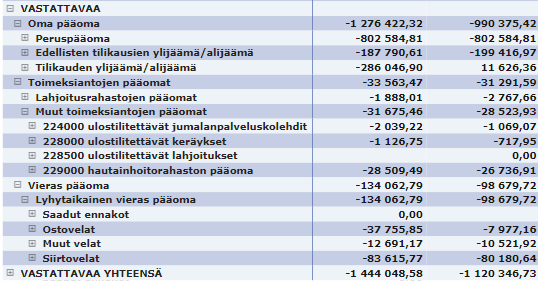 4. TILINPÄÄTÖKSEN LIITETIEDOT4.1. TILINPÄÄTÖKSEN LAATIMISTA KOSKEVAT LIITETIEDOTJaksotusperiaatteetTulot ja menot on merkitty tuloslaskelmaan suoriteperusteen mukaisesti. Verotulot on kirjattu maksuperusteisesti niiden tilitysajankohdan mukaisesti ao. tilikaudelle.Avustukset: Pysyvien vastaavien aineellisten hyödykkeiden hankintaan saadut rahoitusavustukset on kirjattu suoriteperusteisesti.Arvostusperiaatteet/Pysyvien vastaavien arvostusAineettomat ja aineelliset hyödykkeet: Hyödykkeet on merkitty taseeseen hankintamenoon vähennettynä suunnitelman mukaisilla poistoilla ja investointimenoihin saaduilla rahoitusosuuksilla. Toivakan seurakunnassa taseeseen aktivoidaan yli 5 000 euron hankinnat, jotka poistetaan taloudellisena vaikutusaikanaan.Sijoitukset: Sijoitukset on merkitty taseessa hankintamenon arvoon. Arvostuksen perusteena on ollut hyödykkeen todennäköisesti tulevaisuudessa kerryttämä tulo. Pysyvien vastaavien sijoitusluonteiset erät on merkitty taseeseen hankintamenoon. Rahoitusomaisuus: Saamiset on merkitty taseeseen nimellisarvoon. Rahoitusomaisuusarvopaperit on merkitty taseeseen hankintamenoon tai sitä alempaan todennäköiseen luovutus- tai markkinahintaan.4.2. TILINPÄÄTÖKSEN ESITTÄMISTAPAA KOSKEVAT LIITETIEDOTTilikauden poistot eivät ole vertailukelpoiset edellisen tilikauden poistojen kanssa, koska poistosuunnitelmaa on 1.1.2021 alkaen muutettu ja uuden poistosuunnitelman mukaan seurakuntakodin poistoaikaa lyhennettiin 50 vuodesta 40 vuoteen.4.3. TULOSLASKELMAN LIITETIEDOTTilinpäätökseen on kirjattu kustannuspaikoittain työntekijöiden kumulatiivinen lomapalkkavelan muutos sivukuluineen 31.12.2021. Velkaan on laskettu työntekijöiden ansaitut ja pitämättömät lomat, lomaraha- ja säästövapaat niiltä työntekijöiltä, joiden palvelussuhde jatkuu tai on päättynyt 31.12.2021 mennessä eikä lopputiliä ole vielä laskettu. Uuden Pappilan myynnistä saatu myyntivoitto 120 000,00 euroa oli tilikaudelle kohdistuva kertaluonteinen erä.Tilikauden puunmyyntitulot olivat tarkoituksella suuret, koska niillä rahoitettiin kirkon remonttia. Luottotappioksi kirjattiin 135 euroa maksutuotoista rippikoulumaksu, joka oli jäänyt maksamatta perintätoimenpiteistä huolimatta. Suunnitelman mukaiset poistot on laskettu seurakunnassa ennalta laaditun poistosuunnitelman mukaisesti. Kirkkovaltuusto hyväksyi 16.12.2021 poistosuunnitelman muutoksen 1.1.2021 alkaen, jolla seurakunnan käyttöomaisuuden poistoajat on muutettu vastaamaan kirkkohallituksen ohjeen: Käyttöomaisuuskirjanpito ja suunnitelman mukaisten poistojen laskeminen mukaisia suosituspoistoaikoja, paitsi seurakuntakodin poistoaikaa lyhennettiin vain 10 vuodella, koska poistoajan puolittaminen 25 vuoteen olisi ollut mahdoton pienelle seurakunnalle. Kirkkovaltuuston hyväksymät poistoajat ovat seuraavat:AINEETTOMAT HYÖDYKKEET		poistotapa	aikaAineettomat oikeudet    Tietojärjestelmien käyttöoikeus		tasapoisto	3 vMuut pitkävaikutteiset menot     Tutkimus- kehittämismenot		tasapoisto 	3 v    Tietojärjestelmät			tasapoisto	3 v    Muut pitkävaikutteiset menot		tasapoisto	3 v
AINEELLISET HYÖDYKKEETMaa- ja vesialueet 			ei poistoaHautaustoimen aineelliset hyödykkeet	    Hautaustoimen muut rakennukset		tasapoisto	10 v    Hautaustoimen kiinteät rakenteet ja laitteet	tasapoisto	15 v    Hautaustoimen koneet ja laitteet		tasapoisto	4 v    Hautaustoimen muut pitkäv.menot		tasapoisto	4 v    Hautaustoimen muut aineell.hyödykkeet	käyttöajan mukaanRakennukset     Kirkko				tasapoisto	50 v    Seurakuntatalo			tasapoisto	40 v    Muut rakennukset, Myrskäri		tasapoisto	20 vKiinteät rakenteet ja laitteet     Maa- ja vesirakenteet			tasapoisto	20 v    Urut				tasapoisto	20 v    Muut kiinteät rakenteet ja laitteet		tasapoisto	15 vKoneet ja kalusto     Kuljetusvälineet			tasapoisto	3 v    Atk-laitteisto			tasapoisto	3 v   Muut koneet ja kalusto			tasapoisto	3 vMuut aineelliset hyödykkeet Luonnonvarat			käytön mukaanSakraali-, arvo- ja taide-esineet		ei poistoa
KÄYTTÖOMAISUUSARVOPAPERIT JA MUUT PITKÄAIK.SIJOITUKSETSijoitukset     Osakkeet ja osuudet			ei poistoa4.4. TASEEN Vastaavia koskevat liitetiedot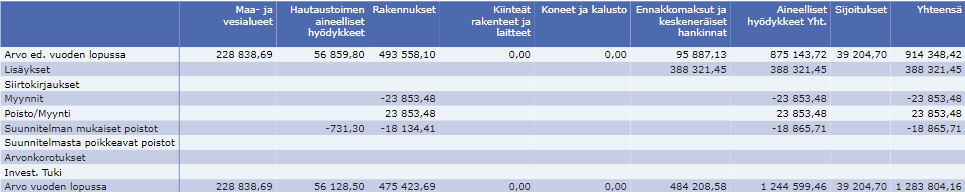 4.5. Taseen vastattavia koskevat liitetiedotOma pääoma4.6. VAKUuksia ja vastuusitoumuksia koskevat liitetiedotEläkevastuuvajaus Seurakuntatalouden laskennallinen osuus kirkon yhteisestä eläkevastuuvajauksesta on 1 813 268,48 euroa. Koko kirkon kattamaton eläkevastuu on 2 971 098 882 euroaVuokravastuutTietokoneiden ym. laitteiden leasing vastuu 9 896,78 € (sis. alv): sopimukset päättyvät vuoden 2025 lopussa.Seurakuntien väliset yhteistyösopimuksetToivakan seurakunta on tehnyt sopimuksen Muuramen ja Joutsan seurakuntien kanssa yhteisestä taloustoimistosta, jota on hoidettu kolmen seurakunnan kesken 15.5.2020 alkaen.4.7. TAseyksikköinä hoidettujen rahastojen tilinpäätökset -HAUTAINHOITORAHASTO4.7.1. HHR TOIMINTAKERTOMUSYleiskatsausKirkkolaki määrää, että haudat on pidettävä hautausmaan arvoa vastaavasti hoidettuina ja että haudan hoidosta vastaa hautaoikeuden haltija, joka voi kuitenkin hautausmaan ylläpitäjän kanssa sopia haudan määräaikaisesta hoidosta ja maksaa palveluksesta kirkkoneuvoston hyväksymän taksan mukaisen korvauksen. Tähän tarpeeseen hautainhoitorahasto on perustettu. Kirkkolaki 17 luku 5 §.Hautainhoitorahaston varat koostuvat hautapaikan haltijoiden tekemistä haudanhoitosopimuksista. Kirkkolaki kieltää seurakunnan varojen käyttämisen yksityisten hautojen hoitoon. Seurakunta hoitaa hautausmaan käytävät, yleisalueet ja hautojen pinnat. Tämän vuoksi hautainhoitorahaston varat ja kirjanpito pidetään erillään seurakunnan varoista ja kirjanpidosta. Hautainhoitorahaston hoidettavana on kaikkiaan 299 hoitohautaa. Kasvukausi 2021 oli hautojen hoidon suhteen onnistunut. Taimimateriaali oli tasalaatuista ja kasvuolosuhteet hyvät, vaikka kesä olikin todella lämmin ja kasteltavaa riitti. Työntekijät onnistuivat hyvin työssään. Toivakan seurakunnan hautainhoitorahasto hoiti velvoitteensa hautainhoitorahaston sääntöjen ja sopimusten mukaisesti vuonna 2021. Toivakan seurakunnan hautainhoitorahastossa ei ole tapahtunut muutoksia tilikaudella 2021.Hannele Räty, talouspäällikköHallintoHautainhoitorahaston hallinto hoidetaan kuten seurakuntatalouden hallinto. Kts. kohta 1.2.Hautainhoitorahastoon liittyviä aloitteita ei tilikaudella tehty.HenkilöstöHautainhoitorahaston palkkakuluja tulee seurakuntamestarin, seurakuntasihteerin ja talouspäällikön sekä kausityöntekijöiden palkoista. Kausiluonteisissa puutarhatöissä työskentelee keskimäärin neljä henkilöä vuosittain noin yhden kuukauden työsuhteissa. Kausityöntekijöiden työajasta suurin osa menee hoitohautojen hoitoon.Henkilöstökulut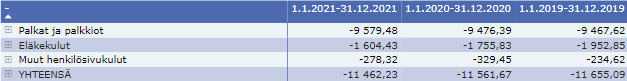 Muut henkilöstöasiat kts. seurakuntatalouden toimintakertomuksen kohta 1.3. Henkilöstö.Sisäinen valvontaHautainhoitorahaston sisäistä valvontaa toteutetaan samojen periaatteiden mukaan kuin seurakuntatalouden sisäistä valvontaa, kts. kohta 1.5. Kirkkoneuvoston esitys tilikauden tuloksen käsittelyksi ja talouden tasapainottamista koskeviksi toimenpiteiksiHautainhoitorahaston tuloslaskelman mukaan tilikauden tulos on 1 419,83 euroa.Tilikauden 2021 ylijäämä kirjataan taseen tilikauden yli- ja alijäämän tilille.4.7.2 HHR TALOUSARVION TOTEUTUMINEN Toiminta-ajatus: Haudanhoitorahaston tehtävänä on huolehtia seurakunnalle hoitoon annettujen hautojen hoitamisesta sopimusten mukaisesti. Toiminnan arviointi: Hoitohautoja oli vuonna 2021 yhteensä 299 kpl. Hoitomuotoina oli kesähoito, jolloin asiakas ostaa sekä kukat että hoidon haudanhoitorahastolta ja kasteluhoito, jolloin asiakas ostaa itse kukat ja hautainhoitorahasto huolehtii ainoastaan kukkien kastelusta. Hoitomuodoista eniten uusia sopimuksia tehtiin kesähoidoissa. Määräaikaisia hoitosopimuksia ei ole tehty enää vuosiin, mutta aiemmin maksetut määräaikaiset sopimukset hoidetaan loppuun, jonka jälkeen haudalle tarjotaan yksivuotista kesähoitoa. Hautausmaan katselmuksessa todettiin seurakunnan huolehtimien hautojen hoidon olleen sopimusten mukaisia. Asiakaspalautteilla on tärkeä osa toimintamme kehittämisessä ja arvioinnissa.Sitovat toiminnalliset tavoitteet ja niiden toteutuminen:Haudanhoitorahaston sitovina toiminnallisina tavoitteina vuodelle 2021oli saada mahdollisimman hyvälaatuisia kesäkukkia edullisesti. Toivakan seurakunnan ylläpitämiin hoitohautoihin ostetaan vuosittain kesäkukkia noin 1 750 eurolla. Kesäkukkahankintojen kulut pysyivät samalla tasolla edellisvuoteen verrattuna. Kesäkukkahankinta on tehty useana vuonna Kauppapuutarha Tarvaiselta, jonka kukkien hinnat ja laatu ovat olleet tasapainossa. Hautainhoitorahasto pysyi vuoden 2021 talousarviossa hyvin. Talousarvion sitovuustason (nettokulujen) mukaisia menojen ylityksiä ei ollut.Hautainhoitorahastolla on varoja kaiken kaikkiaan 28 509,49 €. Hautainhoitorahaston kuluja (lähinnä työntekijöiden henkilöstökulut ja istutettavat kukkaset) oli 16 947,47 euroa ja tuloja (haudanhoitomaksut) 18 367,30 €. Ylijäämää tilivuodelta kertyi siten 1 419,83 €. Käyttötalousosa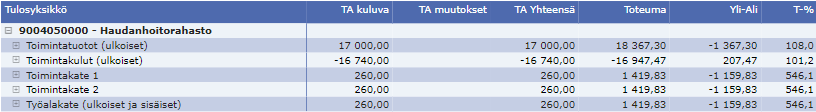 4.7.3. HHR TilinpäätöslaskelmatHautainhoitorahaston tuloslaskelma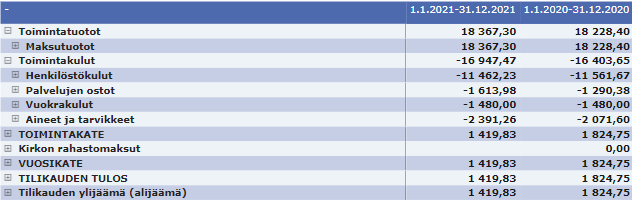 Hautainhoitorahaston rahoituslaskelma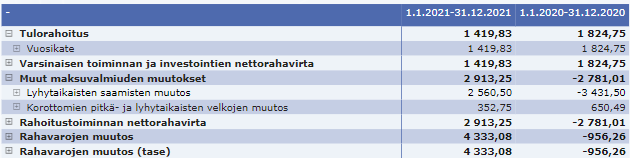 Hautainhoitorahaston tase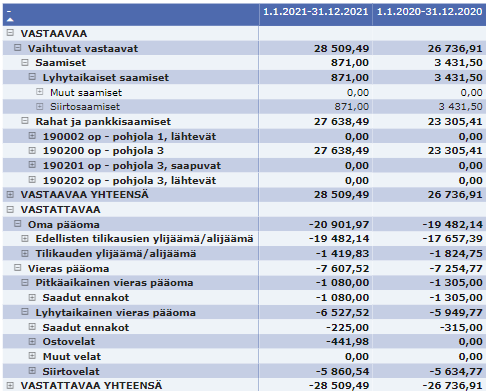 4.7.4. HHR Hautainhoitorahaston liitetiedotHaudanhoitosopimukset ja saadut ennakot 31.12.2021Hautainhoitovastuu ja siihen liittyvä yli- tai alikatteisuus5. ALLEKIRJOITUKSET JA tilinpäätösmerkintäToivakassa ___ / ___ 2022______________________________               ______________________________Panu Partanen, kirkkoherra 	Markku Kauppinen, kirkkoneuvoston puheenjohtaja 		kirkkoneuvoston vpj._____________________________	______________________________Tuomo Heiska			Irma HiekkanenKirkkoneuvoston jäsen 		Kirkkoneuvoston jäsen _____________________________	______________________________Inka Keteli			Sirkka PynnönenKirkkoneuvoston jäsen 		Kirkkoneuvoston jäsen _____________________________	______________________________Topi Saarelainen			Hannele RätyKirkkoneuvoston jäsen 		talouspäällikköTILINPÄÄTÖSMERKINTÄSuoritetusta tilintarkastuksesta on tänään annettu kertomus.Toivakassa ___ / ___ 2022KPMG Oy Ab_____________________________Esko SäiläJHT, HT6. LUETTELOT JA SELVITYKSETLUETTELO KIRJANPITOKIRJOISTA 2021Kohdat 1–10 Kipan järjestelmässä, aineisto säilytetään sähköisessä muodossa1. Päiväkirja		2. Pääkirja3. Ostoreskontra	4. Myyntireskontra5. Kassakirjanpito6. Palkkakirjanpito7. Käyttöomaisuuskirjanpito8. Tuloslaskelma9. Tase10. RahoituslaskelmaLUETTELO TOSITELAJEISTA 2021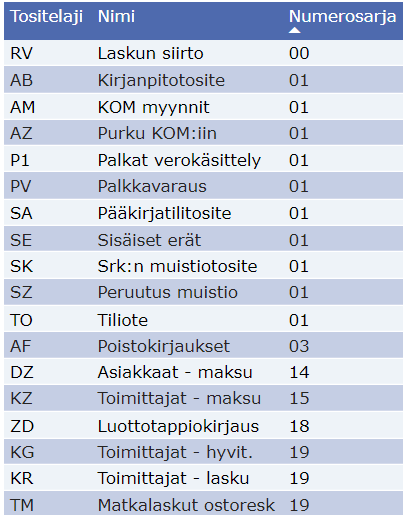 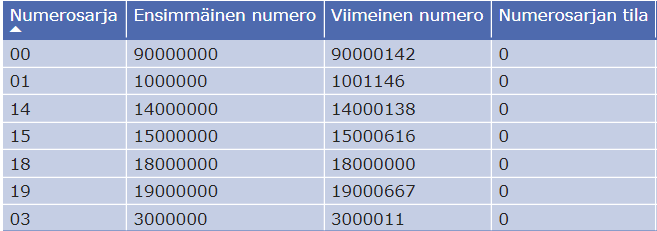 SELVITYS KIRJANPITOKIRJOJEN JA TOSITTEIDEN SÄILYTYSTAVOISTASelvitys kirjanpitokirjojen ja tositteiden säilytystavoistaTilinpäätös säilytetään pysyvästi sähköisessä muodossa.Palkkatietoja sisältävät asiakirjat säilytetään 50 vuotta.Kirjanpidot, tililuettelo sekä luettelo kirjanpidoista ja aineistoista säilytetään vähintään 10 vuotta tilikauden päättymisestä (KPL 2:10.1 §), mikäli EU-säädökset eivät vaadi pidempää säilytysaikaa. Kiinteistöinvestointeihin liittyvät laskut, tositteet ja muut selvitykset säilytetään 13 vuotta sen kalenterivuoden päättymisestä, jolloin kiinteistöinvestointi on valmistunut. Kirjanpito- ja tilinpäätösaineisto säilytetään koneellisella tietovälineellä. Kirjanpitoaineisto on tallennettava kahdelle eri tietovälineelle. Kirkon palvelukeskuksen järjestelmissä oleva aineisto on säilytettynä järjestelmässä ja erillisinä varmuuskopioina.Kriisiytyvän seurakunnan talouden mittarit2021Tilikauden tulos ilman kertaluonteisia eriä on negatiivinen kolmena peräkkäisenä vuotena taikka viimeisen tilikauden tulos on negatiivinen ilman kertaluonteisia eriä ja kirkollisveroprosentti on 2,0 tai korkeampi.Tilikauden tulos ilman kertaluonteisia eriä on positiivinen ja kirkollisveroprosentti on 1,95. Seurakunnan taseessa oleva edellisten tilikausien yli/alijäämä luku on tilinpäätöksen perusteella menossa alijäämäiseksi, eikä sen kattamista seuraavan kolmen vuoden aikana voida laskelmin osoittaa ilman kertaluontoisten erien tai metsänhoitosuunnitelman ylittävän myynnin toteuttamista.Taseessa on edellisten tilikausien ylijäämää 187 790,61 euroa.Maksuvalmius on alle 90 päivää, tai maksuvalmius heikkenee kolmena peräkkäisenä tilikautena.36 päivää (103, 2020, 119,2019)Henkilöstökulujen osuus toimintakuluista kasvaa kolmena peräkkäisenä vuonna.Henkilöstökulujen osuus toimintakuluista on ollut laskeva, ollen 57,98 % vuonna 2021 (63,18 %, 2020, 61,52%, 2019)Pääluokka20212020hallinto0,50,5seurakunnallinen toiminta4,54,5hautaustoimi11kiinteistötoimi11yhteensä77202120202019Henkilöstökulut 305 273,21306 628,68331 922,53Verotulot478 033,50478 472,74455 656,36Henkilöstökulujen osuus verotuloista63,86 %64,08 %72,84 %Jäsenet, henk.Muutos vuodesta 2020, henk.Muutos vuodesta 2020 %Kirkkoon kuuluvuus, %20211 645- 23-1,468,920221 621-47-2,868,220231 594-74-4,567,520241 562-106-6,366,620251 541-127-7,666,120261 510-158-9,565,220271 482-186-11,264,420281 453-215-12,963,620291 424-244-14,662,920301 398-270-16,262,320311 375-293-17,561,8IDENTITEETTIToivakan seurakunta on kristittyjen yhteisö – olemme kastettuja, Jeesukseen Kristukseen uskovia. Meille on tärkeää Jeesuksen elämä ja opetukset, hänen ristinkuolema ja ylösnousemus. Uskomme, että ylösnoussut Kristus vaikuttaa häneen uskovissa.Maailmassa toimimme hänen seuraajinaan.ARVOT• Usko – Yhteys armolliseen Jumalaan on kristityn elämän kestävä perusta.• Toivo – Jeesuksen lupaus tulevaisuudesta tuo toivon.• Rakkaus – Pyhä Henki rohkaisee meitä rakastamaan toisiamme.• Anteeksianto – ”Antakaa toisillenne anteeksi,
niin kuin Jumalakin on antanut teille anteeksi Kristuksen tähden.”  • Armollisuus – ”Autuaita ne, jotka toisia armahtavat:
heidät armahdetaan.”VISIO 2027Toivakan seurakunnan jäsenet ovat ylpeitä seurakunnastaan ja kokevat siihen kuulumisen merkittävänä. Usko on voimavara, jota jaetaan yhdessä.
Seurakunta tuo yhteen erilaiset ihmiset, ja sen sanoma kuuluu ja elää kaikkialla. Heikoimmista huolehditaan erityisesti.Seurakunnan työntekijät ovat moniosaajia, joilla on laaja vastuu. Heidän kanssaan ja rinnalla toimivat seurakuntalaiset tasavertaisesti omine lahjoineen.
Kristillisyys on jumalanpalvelusyhteisöllemme elämäntapa ja identiteetti, joka kattaa kaikki elämän osa-alueet. Toivakan seurakunnan resurssit ovat riittävät perustehtävän toteuttamiseksi. Johtamista tuetaan tehtävänkuvin ja työjärjestelyin.
Toimintamme on tavoitteellista: sitä kehitetään, mitataan ja analysoidaan määrätietoisesti.  I-askel visioon:HENGELLINEN ELÄMÄ”Pysykää minussa, minä pysyn teissä.”II-askel visioon:LÄHIMMÄISYYS”Suurin on se, joka palvelee.”III-askel visioon:YHTEISÖLLISYYS”Ihmisen ei ole hyvä olla yksinään.”iv-askel visioon:TOIMINNAN TURVAAMINEN”Tuo hankkeesi Herralle, suunnitelmasi menestyvät.”
9 ikkunaa visioon:Tavoitteet:JäsenidentiteettiPyydetään koko perhe mukaan Jumalanpalvelukset ja tilaisuudet myös kirkonmäen ulkopuolelle – mennään sinne missä ihmisetLasketaan osallistumiskynnystä seurakunnan toimintaanUsko jasen jakaminenKannustetaan raamatulliseen uskoon ja opetukseen Nykytekniikan hyödyntäminen (somemessu)Toimitaan yhdessä muiden järjestöjen ja tahojen kanssaMonipuolinen ja puhutteleva musiikkiKorostetaan rukouselämän tärkeyttä Sielunhoito- ja esirukouspalvelua jumalanpalveluksissa ja tilaisuuksissaNostetaan lasten ja nuorten roolia jumalanpalveluksissaYhteisöllisyys ja voimaannuttaminenRuokaillaan yhdessä niin, että siihen liittyy hengellinen sanoma  Pienryhmätoimintaa Työntekijöiden moniosaaminen ja vastuuSeurakuntalaisten osallistaminen  
Seurakuntalainen tasavertaisena Tuetaan yhteistä, kaikille kasteen nojalla kuuluvaa pappeuttaKirkkovuoden havainnollistaminen (pääsiäisproduktio)Seurakuntalaisten esiintyminen tilaisuuksissa puhujina sekä kirjoitukset Vastuunkantajien kouluttaminenKristillisyys elämäntapanaTuetaan kotien kristillistä kasvatustaLisätään raamattuopetustaKutsutaan aktiivisesti mukaanTodistetaan uskoaRukoillaan päivittäin palvelevaa mieltäRiittävät resurssitKeskitytään laatuun, ei niinkään määräänJohtaminenSeurakuntalaisten mielipiteiden säännöllinen kysyminenKehitetään erityisesti jumalanpalveluselämääHeikoimmista huolehtiminen9 ikkunaa visioon:Tavoitteet:JäsenidentiteettiUsko jasen jakaminenTehdään kotikäyntejä (kotiehtoollinen, rukous ja sana)Yhteisöllisyys ja voimaannuttaminenMennään lähimmäisten luokse   Viriketuvan kehittäminen (seurakuntalaiset mukaan vetotiimiin)Ollaan mukana somessa lähimmäisiä vartenKuljetukset jumalanpalveluksiin ja tilaisuuksiinTehdään kotikäyntejä (diakoninen palvelu)Työntekijöiden moniosaaminen ja vastuuSeurakuntalainen tasavertaisena Kristillisyys elämäntapanaYstävätoimintaEdistetään suvaitsevaisuuttaRiittävät resurssitJohtaminenVertaistuen järjestäminenJärjestetään konkreettista apua sitä tarvitsevilleHeikoimmista huolehtiminenHuomioidaan erityisesti heikoimmatOhjataan avuntarvitsija oikean tahon luo9 ikkunaa visioon:Toiminnalliset tavoitteet:JäsenidentiteettiMielipidekysely seurakuntalaisilleKohdennetut kutsutilaisuudetSpontaania toimintaa yhdessä (marja-/laavuretki)Edistetään tasa-arvoahuomioidaan lapset ja nuoret seurakunnan jäseninäUsko jasen jakaminenHengelliset tilaisuudet eri ympäristöissä (kyläkirkko)Teemaillat Vieraillaan toisissa seurakunnissa/yhteisöissä ja kutsutaan vieraitaYhteisöllisyys ja voimaannuttaminenAito kiinnostus lähimmäisiä kohtaanSeurakunta tutuksi uudella tavallaYhdessä tekeminen (talkoot)Eri ikäpolvet useammin yhteenTyöntekijöiden moniosaaminen ja vastuuMusiikin monipuolinen käyttö yhteisöllisyyden tukemisessa Seurakuntalainen tasavertaisena Seurakuntalaisen mahdollisuus toteuttaa itseään ja lahjojaanAnnetaan vastuuta ja osoitetaan luottamustaKristillisyys elämäntapanaTuetaan avoimuutta ja luottamuksellisuuttaAvoin viestintäRiittävät resurssitJohtaminenLuodaan hyvä yhteishenkiHeikoimmista huolehtiminen      9 ikkunaa visioon                            Toiminnalliset tavoitteetJäsenidentiteettiSeurakuntalaiset näkyvästi ja vastuullisesti mukanaNykytekniikan hyödyntäminenYhteistyö toisten seurakuntien, yhteisöjen ja yrittäjien kanssa (talous, kiinteistö, keskusrekisteri, muu toiminta)Yksilön kohtaaminenUsko jasen jakaminenJumalanpalvelusyhteisön korostaminenNykytekniikan hyödyntäminenErilaisten seurakuntalaisten huomioiminenYhteisöllisyys ja voimaannuttaminenJumalanpalvelusyhteisön korostaminenTyöntekijöiden moniosaaminen ja vastuuTaito löytää seurakuntalaisten kykyjä – ”headhunting”Hyödynnetään vierailijoita uusien toimintatapojen luomisessaSeurakuntalainen tasavertaisena Tarjoudutaan seurakunnan tehtäviin omien vahvuuksien mukaanLasketaan kynnystä olla mukana ja palvella omalla paikallaanKristillisyys elämäntapanaSeurakunta on siellä missä ihmisetRiittävät resurssitTarpeeton omaisuus realisoidaan ja toimitiloista huolehditaanTasapainoinen taloudenhoitoTyötehtävien priorisointi – keskitytään olennaiseenTyöntekijöistä huolehtiminenNykytekniikan hyödyntäminenYhteistyö toisten seurakuntien, yhteisöjen ja yrittäjien kanssaTulojen lisääminenToiminnan parantamismenettely – prosessit kuntoonSeurakuntalaisten mielipiteiden säännöllinen kysyminenJätetään mahdollisuus yhteisiin virkoihin toisten seurakuntien kanssaYhdistetään ja/tai monipuolistetaan työntekijöiden tehtävänkuviaJohtaminenSeurakunnan arvojen, vision ja tavoitteiden ymmärtäminenKäytetään vierailijoita sparraamiseenHeikoimmista huolehtiminenTehtäväalueTA kuluvaTA muutoksetTA Yhteensä ToteumaYli-AliT-%101 - HallintoelimetToimintakulut (ulkoiset)‌-1 410,00-1 410,00-453,82-956,1832,2Toimintakate 1‌-1 410,00-1 410,00-453,82-956,1832,2Toimintakate 2‌-1 410,00-1 410,00-453,82-956,1832,2Laskennalliset erät‌Sisäiset vyörytyserät‌453,82-453,82Työalakate (ulkoiset ja sisäiset)‌-1 410,00-1 410,000,00-1 410,000,0105 - Talous- ja henkilöstöhallinto105 - Talous- ja henkilöstöhallintoToimintatuotot (ulkoiset)‌Toimintatuotot (ulkoiset)‌40,00-40,00Toimintakulut (ulkoiset)‌-25 150,00-25 150,00-30 513,675 363,67121,3Toimintakate 1‌-25 150,00-25 150,00-30 473,675 323,67121,2Toimintakate 2‌-25 150,00-25 150,00-30 473,675 323,67121,2Laskennalliset erät‌Sisäiset vyörytyserät‌30 473,67-30 473,67Työalakate (ulkoiset ja sisäiset)‌-25 150,00-25 150,000,00-25 150,000,0107 - KirkonkirjojenpitoToimintakulut (ulkoiset)‌-5 000,00-5 000,00-4 765,10-234,9095,3Toimintakate 1‌-5 000,00-5 000,00-4 765,10-234,9095,3Toimintakate 2‌-5 000,00-5 000,00-4 765,10-234,9095,3Laskennalliset erät‌Sisäiset vyörytyserät‌-1 302,121 302,12Työalakate (ulkoiset ja sisäiset)‌-5 000,00-5 000,00-6 067,221 067,22121,3108 - Kirkkoherranvirasto ja muu yleishallinto108 - Kirkkoherranvirasto ja muu yleishallinto108 - Kirkkoherranvirasto ja muu yleishallintoToimintatuotot (ulkoiset)‌1 100,001 100,005 382,86-4 282,86489,4Toimintakulut (ulkoiset)‌-68 000,00-68 000,00-72 402,564 402,56106,5Toimintakate 1‌-66 900,00-66 900,00-67 019,70119,70100,2Toimintakate 2‌-66 900,00-66 900,00-67 019,70119,70100,2Laskennalliset erät‌Sisäiset vyörytyserät‌67 019,70-67 019,70Työalakate (ulkoiset ja sisäiset)‌-66 900,00-66 900,000,00-66 900,000,0TehtäväalueTA kuluvaTA muu-toksetTA Yhteensä ToteumaYli-AliT-%201 - Jumalanpalveluselämä201 - JumalanpalveluselämäToimintatuotot (ulkoiset)‌Toimintatuotot (ulkoiset)‌0,000,00Toimintakulut (ulkoiset)‌-49 683,00-49 683,00-48 373,82-1 309,1897,4Toimintakate 1‌-49 683,00-49 683,00-48 373,82-1 309,1897,4Toimintakulut (sisäiset)‌Toimintakulut (sisäiset)‌-14 335,1514 335,15Toimintakate 2‌-49 683,00-49 683,00-62 708,9713 025,97126,2Laskennalliset erät‌Sisäiset vyörytyserät‌-21 427,9921 427,99Työalakate (ulkoiset ja sisäiset)‌-49 683,00-49 683,00-84 136,9634 453,96169,3202 - Hautaan siunaaminen202 - Hautaan siunaaminenToimintatuotot (ulkoiset)‌Toimintatuotot (ulkoiset)‌220,00-220,00Toimintakulut (ulkoiset)‌-20 850,00-20 850,00-16 073,34-4 776,6677,1Toimintakate 1‌-20 850,00-20 850,00-15 853,34-4 996,6676,0Toimintakulut (sisäiset)‌Toimintakulut (sisäiset)‌-4 507,414 507,41Toimintakate 2‌-20 850,00-20 850,00-20 360,75-489,2597,7Laskennalliset erät‌Sisäiset vyörytyserät‌-7 208,437 208,43Työalakate (ulkoiset ja sisäiset)‌-20 850,00-20 850,00-27 569,186 719,18132,2203 - Muut kirkolliset toimitukset203 - Muut kirkolliset toimituksetToimintatuotot (ulkoiset)‌Toimintatuotot (ulkoiset)‌0,000,00Toimintakulut (ulkoiset)‌-7 620,00-7 620,00-4 872,60-2 747,4063,9Toimintakate 1‌-7 620,00-7 620,00-4 872,60-2 747,4063,9Toimintakulut (sisäiset)‌Toimintakulut (sisäiset)‌-2 390,152 390,15Toimintakate 2‌-7 620,00-7 620,00-7 262,75-357,2595,3Laskennalliset erät‌Sisäiset vyörytyserät‌-2 613,292 613,29Työalakate (ulkoiset ja sisäiset)‌-7 620,00-7 620,00-9 876,042 256,04129,6210 - Tiedotus ja viestintä210 - Tiedotus ja viestintäToimintakulut (ulkoiset)‌-15 050,00-15 050,00-12 406,83-2 643,1782,4Toimintakate 1‌-15 050,00-15 050,00-12 406,83-2 643,1782,4Toimintakate 2‌-15 050,00-15 050,00-12 406,83-2 643,1782,4Laskennalliset erät‌Sisäiset vyörytyserät‌-4 141,294 141,29Työalakate (ulkoiset ja sisäiset)‌-15 050,00-15 050,00-16 548,121 498,12110,0220 - MusiikkiToimintatuotot (ulkoiset)‌Toimintatuotot (ulkoiset)‌4 406,50-4 406,50Toimintakulut (ulkoiset)‌-11 300,00-11 300,00-15 446,064 146,06136,7Toimintakate 1‌-11 300,00-11 300,00-11 039,56-260,4497,7Toimintakulut (sisäiset)‌Toimintakulut (sisäiset)‌-23 328,1923 328,19Toimintakate 2‌-11 300,00-11 300,00-34 367,7523 067,75304,1Laskennalliset erät‌Sisäiset vyörytyserät‌-11 508,4511 508,45Työalakate (ulkoiset ja sisäiset)‌-11 300,00-11 300,00-45 876,2034 576,20406,0231 - PäiväkerhoToimintatuotot (ulkoiset)‌1 130,001 130,00610,00520,0054,0Toimintakulut (ulkoiset)‌-36 226,50-36 226,50-38 313,772 087,27105,8Toimintakate 1‌-35 096,50-35 096,50-37 703,772 607,27107,4Toimintakulut (sisäiset)‌Toimintakulut (sisäiset)‌-32 535,6432 535,64Toimintakate 2‌-35 096,50-35 096,50-70 239,4135 142,91200,1Laskennalliset erät‌Sisäiset vyörytyserät‌-22 323,9622 323,96Työalakate (ulkoiset ja sisäiset)‌-35 096,50-35 096,50-92 563,3757 466,87263,7234 - PartioToimintakulut (ulkoiset)‌-6 350,00-6 350,00-6 532,46182,46102,9Toimintakate 1‌-6 350,00-6 350,00-6 532,46182,46102,9Toimintakate 2‌-6 350,00-6 350,00-6 532,46182,46102,9Laskennalliset erät‌Sisäiset vyörytyserät‌-1 785,061 785,06Työalakate (ulkoiset ja sisäiset)‌-6 350,00-6 350,00-8 317,521 967,52131,0235 - RippikouluToimintatuotot (ulkoiset)‌3 205,003 205,003 154,6850,3298,4Toimintakulut (ulkoiset)‌-28 180,00-28 180,00-27 724,23-455,7798,4Toimintakate 1‌-24 975,00-24 975,00-24 569,55-405,4598,4Toimintakulut (sisäiset)‌Toimintakulut (sisäiset)‌-6 354,286 354,28Toimintakate 2‌-24 975,00-24 975,00-30 923,835 948,83123,8Laskennalliset erät‌Sisäiset vyörytyserät‌-10 716,6710 716,67Työalakate (ulkoiset ja sisäiset)‌-24 975,00-24 975,00-41 640,5016 665,50166,7236 - NuorisotyöToimintatuotot (ulkoiset)‌2 000,002 000,00741,501 258,5037,1Toimintakulut (ulkoiset)‌-29 990,00-29 990,00-29 485,71-504,2998,3Toimintakate 1‌-27 990,00-27 990,00-28 744,21754,21102,7Toimintakulut (sisäiset)‌Toimintakulut (sisäiset)‌-9 426,689 426,68Toimintakate 2‌-27 990,00-27 990,00-38 170,8910 180,89136,4Laskennalliset erät‌Sisäiset vyörytyserät‌-12 520,4212 520,42Työalakate (ulkoiset ja sisäiset)‌-27 990,00-27 990,00-50 691,3122 701,31181,1241 - DiakoniaToimintatuotot (ulkoiset)‌3 290,003 290,002 177,521 112,4866,2Toimintakulut (ulkoiset)‌-41 920,00-41 920,00-41 219,44-700,5698,3Toimintakate 1‌-38 630,00-38 630,00-39 041,92411,92101,1Toimintakulut (sisäiset)‌Toimintakulut (sisäiset)‌-11 668,8111 668,81Toimintakate 2‌-38 630,00-38 630,00-50 710,7312 080,73131,3Laskennalliset erät‌Sisäiset vyörytyserät‌-17 648,4617 648,46Työalakate (ulkoiset ja sisäiset)‌-38 630,00-38 630,00-68 359,1929 729,19177,0260 - LähetysToimintatuotot (ulkoiset)‌Toimintatuotot (ulkoiset)‌126,00-126,00Toimintakulut (ulkoiset)‌-5 770,00-5 770,00-4 826,32-943,6883,6Toimintakate 1‌-5 770,00-5 770,00-4 700,32-1 069,6881,5Toimintakulut (sisäiset)‌Toimintakulut (sisäiset)‌-2 696,572 696,57Toimintakate 2‌-5 770,00-5 770,00-7 396,891 626,89128,2Laskennalliset erät‌Sisäiset vyörytyserät‌-2 085,312 085,31Työalakate (ulkoiset ja sisäiset)‌-5 770,00-5 770,00-9 482,203 712,20164,3290 - Muu seurakuntatyö290 - Muu seurakuntatyöToimintakulut (ulkoiset)‌-13 450,00-13 450,00-13 840,50390,50102,9Toimintakate 1‌-13 450,00-13 450,00-13 840,50390,50102,9Toimintakulut (sisäiset)‌Toimintakulut (sisäiset)‌-4 472,164 472,16Toimintakate 2‌-13 450,00-13 450,00-18 312,664 862,66136,2Laskennalliset erät‌Sisäiset vyörytyserät‌-5 004,135 004,13Työalakate (ulkoiset ja sisäiset)‌-13 450,00-13 450,00-23 316,799 866,79173,4TehtäväalueTA kuluvaTA muu-toksetTA Yhteensä ToteumaYli-AliT-%403 - HautausmaakiinteistötToimintatuotot (ulkoiset)‌6 600,006 600,0015 495,45-8 895,45234,8Toimintakulut (ulkoiset)‌-22 945,00-22 945,00-20 190,34-2 754,6688,0Toimintakate 1‌-16 345,00-16 345,00-4 694,89-11 650,1128,7Toimintakate 2‌-16 345,00-16 345,00-4 694,89-11 650,1128,7Poistot ja arvonalentumiset‌‌-731,00-731,00-731,300,30100,0Laskennalliset erät‌Sisäiset vyörytyserät‌-6 656,636 656,63Työalakate (ulkoiset ja sisäiset)‌-17 076,00-17 076,00-12 082,82-4 993,1870,8404 - Varsinainen hautaustoimiToimintatuotot (ulkoiset)‌9 500,009 500,008 205,001 295,0086,4Toimintakulut (ulkoiset)‌-21 260,00-21 260,00-21 997,41737,41103,5Toimintakate 1‌-11 760,00-11 760,00-13 792,412 032,41117,3Toimintakate 2‌-11 760,00-11 760,00-13 792,412 032,41117,3Laskennalliset erät‌Sisäiset vyörytyserät‌-7 535,917 535,91Työalakate (ulkoiset ja sisäiset)‌-11 760,00-11 760,00-21 328,329 568,32181,4TehtäväalueTA kuluvaTA muu-toksetTA YhteensäToteumaYli-AliT-%502 - KirkotToimintatuotot (ulkoiset)‌550,00550,001 785,37-1 235,37324,6Toimintakulut (ulkoiset)‌-32 050,00-32 050,00-24 184,20-7 865,8075,5Toimintakate 1‌-31 500,00-31 500,00-22 398,83-9 101,1771,1Toimintatuotot (sisäiset)‌Toimintatuotot (sisäiset)‌25 692,22-25 692,22Toimintakate 2‌-31 500,00-31 500,003 293,39-34 793,39-10,5Poistot ja arvonalentumiset‌‌-2 951,00-2 951,00-2 951,290,29100,0Laskennalliset erät‌Sisäiset vyörytyserät‌-342,10342,10Työalakate (ulkoiset ja sisäiset)‌-34 451,00-34 451,000,00-34 451,000,0506 - SeurakuntatalotToimintatuotot (ulkoiset)‌9 225,009 225,009 364,53-139,53101,5Toimintakulut (ulkoiset)‌-49 200,00-6 330,00-55 530,00-59 681,964 151,96107,5Toimintakate 1‌-39 975,00-6 330,00-46 305,00-50 317,434 012,43108,7Toimintatuotot (sisäiset)‌Toimintatuotot (sisäiset)‌65 127,62-65 127,62Toimintakate 2‌-39 975,00-6 330,00-46 305,0014 810,19-61 115,19-32,0Poistot ja arvonalentumiset‌‌-10 393,00-10 393,00-12 991,802 598,80125,0Laskennalliset erät‌Sisäiset vyörytyserät‌-1 818,391 818,39Työalakate (ulkoiset ja sisäiset)‌-50 368,00-6 330,00-56 698,000,00-56 698,000,0509 - Muut rakennuksetToimintatuotot (ulkoiset)‌Toimintatuotot (ulkoiset)‌120 000,00-120 000,00Toimintakulut (ulkoiset)‌-16 015,00-3 065,00-19 080,00-19 466,67386,67102,0Toimintakate 1‌-16 015,00-3 065,00-19 080,00100 533,33-119 613,33-526,9Toimintatuotot (sisäiset)‌Toimintatuotot (sisäiset)‌20 895,20-20 895,20Toimintakate 2‌-16 015,00-3 065,00-19 080,00121 428,53-140 508,53-636,4Poistot ja arvonalentumiset‌‌-2 191,00-2 191,00-2 191,320,32100,0Työalakate (ulkoiset ja sisäiset)‌-18 206,00-3 065,00-21 271,00119 237,21-140 508,21-560,6510 - Maa- ja metsätalous510 - Maa- ja metsätalousToimintatuotot (ulkoiset)‌320 020,00320 020,00222 173,9997 846,0169,4Toimintakulut (ulkoiset)‌-23 120,00-23 120,00-10 372,49-12 747,5144,9Toimintakate 1‌296 900,00296 900,00211 801,5085 098,5071,3Toimintakate 2‌296 900,00296 900,00211 801,5085 098,5071,3Laskennalliset erät‌Sisäiset vyörytyserät‌-2 834,362 834,36Työalakate (ulkoiset ja sisäiset)‌296 900,00296 900,00208 967,1487 932,8670,4Investointien toteumavertailuToteuma yhteensäEd. vuosien käyttöTA KuluvaTalousar-vio-muutoksetTalousarv.muut. jälkeenToteuma kuluvaMenotToteuma kuluva TulotToteuma kuluva YhteensäYli/AliT-%1004030100-19 751,04-19 751,042005708 - Hautausmaan aita-19 751,04-19 751,041005020100-464 457,54-76 136,09-305 608,00-53 000,00-358 608,00-672 986,45284 665,00-388 321,4529 713,45108,32002887 - Kirkko/ korjaaminen-464 457,54-76 136,09-305 608,00-53 000,00-358 608,00-672 986,45284 665,00-388 321,4529 713,45108,3Kaikki yhteensä-484 208,58-95 887,13-305 608,00-53 000,00-358 608,00-672 986,45284 665,00-388 321,4529 713,45108,3Rahoituslaskelman toteumavertailuToteuma Ed. vuosiTA kuluvaTA muutoksetTA Yhteensä ToteumaYli-AliT-%Tulorahoitus‌-310,12239 723,50-15 395,00224 328,50184 912,6139 415,8982,4Vuosikate‌4 640,99239 723,50-15 395,00224 328,50304 912,61-80 584,11135,9Tulorahoituksen korjauserät‌-4 951,11-120 000,00120 000,00Investoinnit‌-42 157,35-305 608,00-53 000,00-358 608,00-268 321,45-90 286,5574,8Investointimenot‌-80 941,02-580 000,00-150 000,00-730 000,00-672 986,45-57 013,5592,2Pysyvien vastaavien myyntitulot‌5 000,00120 000,00-120 000,00Rahoitusosuudet investointimenoihin‌33 783,67274 392,0097 000,00371 392,00284 665,0086 727,0076,6Varsinaisen toiminnan ja investointien nettorahavirta‌-42 467,47-65 884,50-68 395,00-134 279,50-83 408,84-50 870,6662,1Muut maksuvalmiuden muutokset‌16 602,1433 820,60-33 820,60Toimeksiantojen varojen ja pääomien muutokset‌-3 705,05499,30-499,30Lyhytaikaisten saamisten muutos‌7 894,39-2 061,772 061,77Korottomien pitkä- ja lyhytaikaisten velkojen muutos‌12 412,8035 383,07-35 383,07Rahoitustoiminnan nettorahavirta‌16 602,1433 820,60-33 820,60Rahavarojen muutos‌-25 865,33-65 884,50-68 395,00-134 279,50-49 588,24-84 691,2636,9Rahavarojen muutos (tase)‌-25 865,33-49 588,2449 588,241.1.2021 alkusaldolisäys/vähennys31.12.2021 loppusaldo Peruspääoma802 584,81Ed tilikausien ylijäämä187 790,61Tilikauden ylijäämä286 046,90Oma pääoma yhteensä990 375,42286 046,901 276 422,32HAUTAINHOITORAHASTO Toivakan seurakuntaHAUTAINHOITORAHASTO Toivakan seurakuntaHAUTAINHOITORAHASTO Toivakan seurakuntaHAUTAINHOITORAHASTO Toivakan seurakuntaHaudanhoitotilanne 31.12.2021Haudanhoitotilanne 31.12.2021Haudanhoitotilanne 31.12.2021Saadut ennakot /HoitoaikaHoitovuodetKpl-määräPääoma 1.1.JaksotusPääoma 31.12.6 vuotta2016-2021290,0090,000,00290,0090,000,008 vuotta2016–20233405,00135,00270,003405,00135,00270,0010 vuotta2016–20251225,0045,00180,001225,0045,00180,0025 vuotta2016-20401900,0045,00855,001900,0045,00855,00Yhteensä71 620,00315,001 305,00Kaikki pääomat yhteensäKaikki pääomat yhteensäKaikki pääomat yhteensä1 620,00315,001 305,00Haudanhoitosopimusten lukumäärä299kplHaudanhoitokulut16 947,47€Yhden hoidetun haudan kulu keskimäärin56,68€Jäljellä olevat hoitosopimusvuodet29,00vuottaHaudanhoitorahaston haudanhoitovastuu1 643,72€Sopimuksia vastaava pääoma28 509,49€Ylikatteisuus26 865,77€